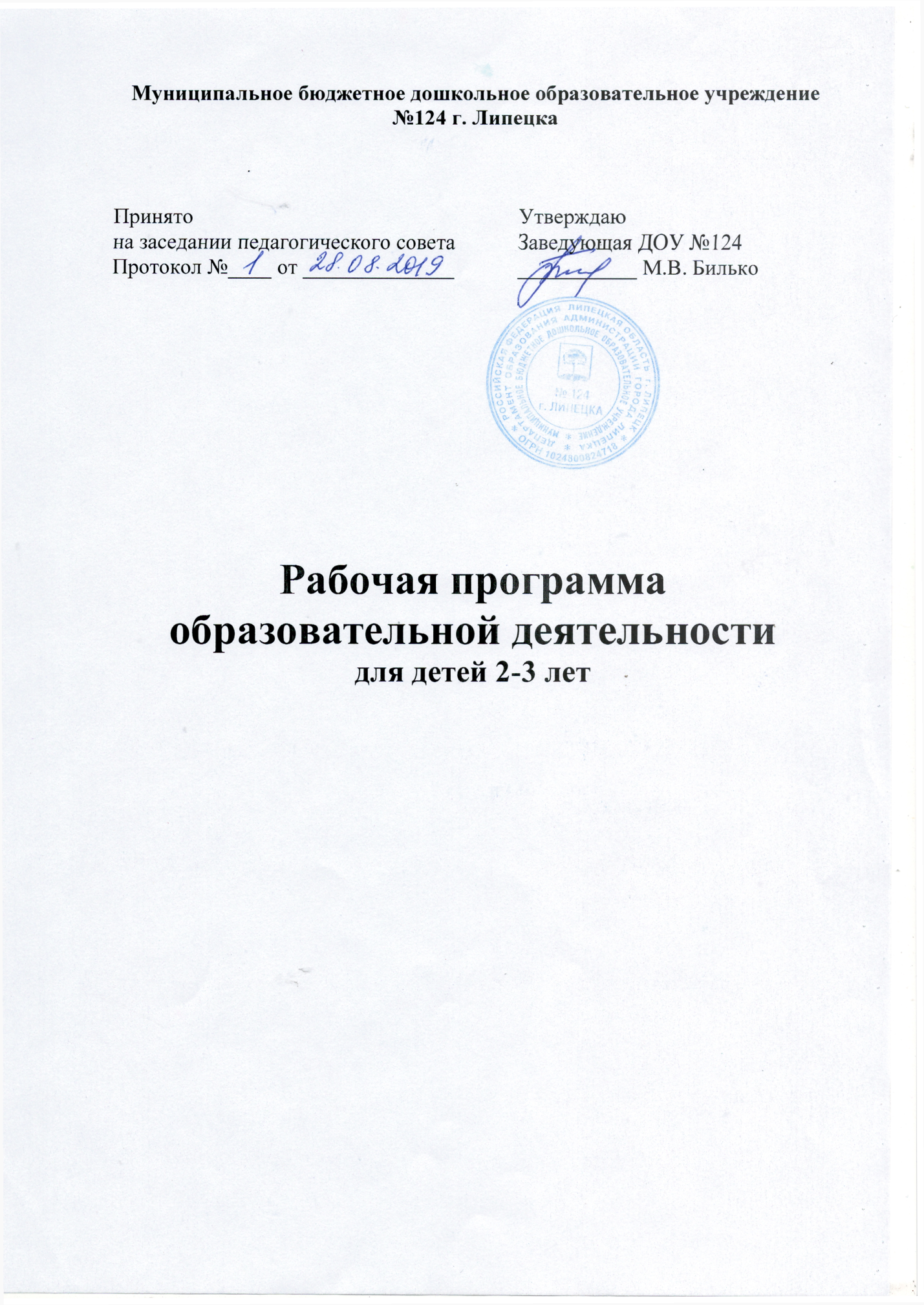 СодержаниеПояснительная запискаПланируемые результаты освоения программыСодержание образовательной деятельности      3.1.  Перспективно-тематическое планирование образовательной деятельности      3.2.   Календарное планирование образовательной деятельности       3.3.    Образовательная область «Познавательное развитие»      3.4. Образовательная область «Социально –коммуникативное развитие»      3.5. Образовательная область «Речевое развитие»      3.6.    Образовательная область «Художественно – эстетическое развитие»      3.7.    Образовательная область «Физическое развитие»      3.8. Объем образовательной нагрузкиПояснительная запискаРабочая программа составлена с учётом примерной образовательной программой дошкольного образования «Детство» под редакцией Т.И. Бабаева, А.Г. Гогоберидзе, О.В. Солнцевой, на основе основной образовательной программы дошкольного образования ДОУ№ 124 г. Липецка.Рабочая образовательная программа разработана для построения системы педагогической деятельности младшей группы, обеспечения гарантии качества образовательной деятельности, создания условий для практического освоения задач областей, обеспечения индивидуального развития и раскрытия творческого потенциала каждого ребёнка. Программа рассчитана на учебный год.Задачи образовательной программы:Способствовать благоприятной адаптации в детском саду, установлению положительных отношений с воспитателем и детьми в группе.Обеспечивать физическое развитие детей, своевременное овладение ОВД и элементарными культурно – гигиеническими навыками.Способствовать развитию познавательной активности – представлений о людях, предметах, явлениях.Способствовать развитию самостоятельности, овладению разнообразных способов деятельности, приобретение навыков самообслуживания, игровой деятельности и общения.Воспитывать доброжелательное отношение детей к окружающему.Развивать взаимоотношения детей, умение действовать согласованно.Воспитывать у детей любовь к маме, родному дому, своим близким, родной природе.В раннем возрасте реализация образовательных задач происходит в таких видах деятельности как: предметная деятельность и игры с составными и динамическими игрушками; экспериментирование с материалами и веществами (песок, вода, тесто и пр.); общение с взрослым и совместные игры со сверстниками под руководством взрослого; самообслуживание и действия с бытовыми предметами-орудиями (ложка, совок, лопатка и пр.); восприятие смысла музыки, сказок, стихов, рассматривание картинок; двигательная активность. 2.Планируемые результаты освоения программыЦелевые ориентиры образованияДети раннего возраста    Ребёнок интересуется окружающими предметами и активно действует с ними; эмоционально вовлечён в действия с игрушками и другими предметами, стремится проявлять настойчивость в достижении результата своих действий;     использует специфические, культурно фиксированные предметные действия, знает назначение бытовых предметов (ложки, расчёски, карандаша и пр.) и  умеет пользоваться ими. Владеет простейшими навыками самообслуживания; стремится проявлять самостоятельность в бытовом и игровом поведении;    владеет активной речью, включенной в общение; может обращаться с вопросами и просьбами, понимает речь взрослых; знает названия окружающих предметов и игрушек;    стремится к общению с взрослыми и активно подражает им в движениях и действиях; появляются игры, в которых ребёнок воспроизводит действия взрослого;    проявляет интерес к сверстникам; наблюдает за их действиями и подражает им;    проявляет интерес к стихам, песням и сказкам, рассматриванию картинки, стремится двигаться под музыку; эмоционально откликается на различные произведения культуры и искусства;    у ребёнка развита крупная моторика, он стремится осваивать различные виды движения (бег, лазанье, перешагивание и пр.).Планируемые результатыСоциально-коммуникативное развитиеРебенок со сверстниками в основном играет рядом, но может сотрудничать в предметной, игровой деятельности, может обмениваться игрушками и т.п. Отражает в игре заинтересовавшие его действия взрослого. Пытается сдерживать действия, неодобряемые детьми и взрослыми. Регулирует свое поведение, ориентируясь на речевые высказывания окружающих: поощрение, похвала стимулируют инициативные движения; неодобрение, осуждение тормозят нежелательные действия и поступки. Стремится к самостоятельности при выполнении привлекательных или хорошо освоенных движений. Проявляет стремление к независимости, свободе, перестройке отношений с взрослыми (выбор движения, материала, места, партнеров, длительности деятельности и т.п.). К концу года проявляется позиция «Я сам». Познавательное развитиеРебенок под контролем взрослых экспериментирует с новыми предметами, использует в деятельности их свойства, опирается на простейшие сенсорные эталоны (основные формы, цвета, относительные размеры), переносит действия на новые предметы.Имеет представления о предметах домашнего обихода, о человеке, детском саде, трудовых действиях взрослых, городе, транспорте. Имеет элементарные представления о растениях, зависимости их роста от воды, тепла, света, основных способах ухода, о животных, о строении тела животных, способах передвижения, поведении, способах ухода, о природных явлениях. Различает и использует по назначению основные строительные детали (кубик, кирпичик, пластина); в сотворчестве с взрослым, а затем самостоятельно создает и увлеченно обыгрывает простейшие постройки.Речевое развитие Ребенок владеет активной речью, испытывает потребность в общении и инициирует общение. Может быть ведущим в диалоге с взрослым, даже малознакомым (задает вопросы, призывает к действию и т.п.), употребляет вежливые слова. Умеет по собственной инициативе или по предложению взрослого рассказывать об игрушках, об изображенном на картинках, о событиях из личного опыта. В речи использует все части речи, кроме причастий и деепричастий, употребляет обобщающие слова одежда, обувь, мебель, согласует существительные и местоимения с глаголами и прилагательными, отчетливо произносит гласные и согласные звуки, кроме свистящих, шипящих и сонорных. С удовольствием повторяет знакомые стихи, фрагменты сказок, по собственной  инициативе «читает» сам знакомые сказки, стихи, с интересом воспринимает новые книжки, появившиеся в детском саду и в семье. Художественно-эстетическое развитиеРебенок эмоционально откликается на эстетические о своих работах, особенности предметов и явлений, доступные виды изобразительного и декоративно-прикладного искусства. С интересом осваивает доступные для него способы изображения в рисовании и лепке, обыгрывает, рассказываетВладеет (с разной степенью освоенности) изобразительной и пластической деятельностью. Получает и выражает разными способами яркие эмоциональные впечатления при ознакомлении с предметами, природными явлениями как объектами предстоящей изобразительной деятельности .Испытывает чувство радости от процесса и результата художественной деятельности, стремится поделиться радостью со взрослыми и детьми. Ребенок участвует в несложных танцах, хороводах под музыку, некоторые движения может выполнять в паре с другим ребенком, двигается в соответствии с характером музыки.Физическое развитиеРебенок отличается высокой потребностью в движении, владеет разными способами движений.     Ходит уверенно, меняя направление и хорошо ориентируясь в пространстве. Меняет высоту и ширину шага в зависимости от препятствия. Меняет темп ходьбы, легко переходит от ходьбы к бегу и наоборот. Любит подвижные игры, умеет выполнять простые правила.Владеет элементарными гигиеническими умениями (мытье рук до и после еды и туалета, полоскание рта, чистка зубов), умеет одеваться, проявляет положительное отношение к гигиеническим процедурам, аккуратен.3. Содержание образовательной деятельности3.1. Тематическое планированиеСентябрь3. Давайте познакомимся4.Наша группаОктябрь1. Осень золотая2. Фрукты3. Овощи4.Труд взрослых в ДОУНоябрь1.Я – человек (имя, части тела )2. Осенняя одежда3. Домашние животные4. Дикие животныеДекабрь1. Зима2. Зимние забавы3.Птицы зимой4.Новый год !Январь2. Транспорт3. Посуда4. МебельФевраль 1. Профессии2. Одежда и обувь3. Дружная семья4. Папы разные нужныМарт1. Мамин день ( семья, любовь к маме, бабушке )2. В гостях у бабушки3. Зеленый мир4. В гостях у сказкиАпрель1. Признаки весны2. Звери и птицы весной3. В саду ли , в огороде4. ИгрушкиМай1. Мой любимый город2. Дом, в котором я живу3. Будь здоров !4. Скоро лето (бабочка, цветочек )3.2.Перспективно-календарный план образовательной деятельностиСентябрьОктябрь НоябрьДекабрьЯнварьФевральМартАпрельМай3.3.Образовательная область «Познавательное развитие»Содержание образовательной области «Познавательное развитие» направленно на достижение развития у детей познавательных интересов, интеллектуального развития детей.Основные направления реализации образовательной области «Познавательное развитие»- сенсорное развитие- формирование целостной картины мираСенсорное развитиеЗадачи:Поддерживать интерес и активные действия детей с предметами, геометрическими телами и фигурами, песком, водой и снегом.  Формировать представления о сенсорных свойствах и качествах предметов окружающего мира, развития разных видов детского восприятия: зрительного слухового, осязательного, вкусового, обонятельного.   Формировать обследовательские действия в первоначальном виде; учить детей выделять цвет, форму, величину как особые признаки предметов, сопоставлять предметы между собой по этим признакам, используя один предмет в качестве образца, подбирая пары, группы.    Поддерживать положительные переживания детей в процессе общения с природой: радость, удивление, любопытство при восприятии природных объектов. Содействовать запоминанию и самостоятельному употреблению детьми слов - названий свойств (цвет, форма, размер) и результатов сравнения по свойству (такой же, не такой, разные, похожий, больше, меньше). Перспективное планирование по сенсорному развитиюПерспективное планирование образовательной деятельности по формированию целостной картины мираНаблюдения на прогулке.Наблюдение за погодой.Наблюдение за птицами.Наблюдение за облаками.Наблюдение за листопадом.Рассматривание осеннего дерева;Наблюдение за работой дворника;Наблюдение за первым снегом;Наблюдение за работой шофёра;Наблюдение за льдом;Наблюдение за морозными узорами;Наблюдение за елью;Наблюдение за сезонным явлением инеем, заморозками;Наблюдение за первым снегом;Наблюдение за свежевыпавшим снегом;Наблюдение за работой дворника зимой;Наблюдение за снегом;Наблюдение за елью;Наблюдение за тем, как одеты прохожие;Наблюдение за свойствами снега;Наблюдение за снегопадом;Наблюдение за ветром;Наблюдение за небом;Наблюдение «Птицы зимой»;Рассматривание сосулек;Наблюдение «Приметы ранней весны»;Наблюдение за набуханием почек на деревьях;Наблюдение за проталинами и зелёной травой;Наблюдение за растениями и кустарниками;Наблюдение за насекомыми;Экскурсия «Зелёный детский сад».2.1. Образовательная область «Социально – коммуникативное развитие».Трудовое воспитаниеЗадачи:Формировать у детей умение самостоятельно обслуживать себя;Приучать поддерживать порядок в игровой комнате;Привлекать детей к выполнению простейших трудовых действий;Поддерживать желание помогать взрослымСодержание:Формировать и закреплять представление о простых предметах своей одежды, их назначении, способах их надевания. Наблюдение за процессом труда взрослых по обслуживанию детей. Называние определенных действий, которые взрослый помогает ребенку выстроить в определенной последовательности.Формы работы:- труд по самообслуживанию;- порученияРазвитие игровой деятельности детей Задачи:развивать игровой опыт каждого ребёнка.способствовать отражению в игре представление обокружающей действительности.поддерживать первые творческие проявления детей.воспитывать стремление к игровому общению со сверстниками.Формы работы:-сюжетно-ролевые игры;- театрализованные;- подвижные; -дидактические игры.Содержание:Сюжетно – ролевые игры.1. Кормление куклы Кати.2. Едем в детский сад на машине.3. Кукла Катя пошла в магазин.4. Делаем прическу кукле Кате.5. Помоги Мише собрать игрушки в детском саду.6. Кукла Катя заболела.7. Семья.8. Кукла Катя собирается в детский сад.9. Прогулка в детском саду.10. Кукла в детском саду умывается.11.Доктор детского сада.12. Кукла в детском саду умывается.Театрализованные.1. Репка.  Гербова В.В. ,39.2. Курочка Ряба. Гербова В.В. ,47.3. Колобок. Гербова В.В. ,754. Игрушки А. Барто5. Ладушки , ладушки...(потешка)  Гербова В.В. ,866.Козлятки и волк. Гербова В.В. ,937. Как машина зверят катала. Гербова В.В. ,1018. Идет коза рогатая.9. Наши уточки с утра… (потешка)10. Водичка, водичка…(потешка) Гербова В.В. ,4311. Заинька, походи…(потешка) Гербова В.В. ,72Подвижные.1.  Пройди по дорожке.   Лайзане С.Я. ,642. Пройди через ручеек. 643. Где звенит. 644. Кто тише. 655. Пузырь. 656. Самолеты. 667. Поезд. 668. Солнышко и дождик. 669. Догони мяч. 6710. Птички в гнездышках. 6711. Воробышки и автомобиль. 6812.Лохматый пес. 6813. Курочка хохлатка. 6914.Кошка и мышки. 7015. Мой веселый звонкий мяч. 7016. Целься вернее. 7117. Зайка беленький сидит. 7118. Зайка серый умывается. 7219. У медведя во бору. Бондаренко А.К. ,5020. Скати с горки мяч.21. Бегите ко мне.22. Листопад, листопад.23. Зайки на полянке.24. Мы топаем ногами.25. Курочка и цыплята.26. Топчем дорожки.27. Добеги до березы.28. Пружинки.29. Кто дальше бросит шишку.30. Мыльные пузыри.31. Баба сеяла горох.32. Водители.33. Зайка – трусишка.34. Птицы.35. Не наступи.36. Передразним медвежонка.37. Снежинки.38. Попади в цель (мячом, снежком).39. Перепрыгни через сугроб.40. Лови, кидай, упасть не давай!41. тучки и ветер.42. Ровным кругом.43. Поймай комара.44. Вышла курочка гулять.45. Жили у бабуси.46. Козочка рогатая.Дидактические.1. Кукла Катя проснулась. Бондаренко А.К. ,282. Кукла Катя обедает. 293. Новая кукла. 304. Чудесный мешочек. 325. Кто скорее соберет? 346. Найди предмет по описанию. 357. Подбери посуду для куклы. 368. Больше – меньше. 389. Парные картинки. 3910. Сложи картинку. 4111. Чьи детки? 4212. Кому что нужно для работы? 4413. Угадай кто позвал. 4614.Игра с пальчиками.4715.На птичьем дворе. 4916. Мозаика17. Строительные кубики, лего18. Пазлы.19. Деревянные вкладыши.20.Настольно – печатные.Формирование основ социальной культуры у дошкольниковЗадачи:способствовать благоприятной адаптации детей в детском саду, поддерживать эмоционально-положительное состояние детей;развивать игровой опыт каждого ребёнка, помогать детям отражать в игре представления об окружающей действительности;поддерживать доброжелательные взаимоотношения детей, развивать эмоциональную отзывчивость, привлекать к конкретным действиям помощи, заботы, участия (пожалеть.помочь, ласково обратится);формировать элементарные, представления о людях (взрослые, дети), об их внешнем виде, действиях, одежде, о некоторых ярко выраженных эмоциональных состояниях (радость, веселье, слёзы), о семье и детском саде. способствовать становлению первичных представлений ребёнка о себе, о своём возрасте, поле, о родителях и членах семьи. Развивать самостоятельность, уверенность, ориентацию на одобряемое взрослым поведение.      Содержание совместной деятельности.Люди (взрослые и дети). Узнавание имен мальчиков и девочек в группе. Определение детьми особенностей внешнего вида мальчиков и девочек, их одежду, прически, предпочитаемые игрушки. Отличие взрослых и детей в жизни и на картинках. Показ и называние основных частей тела и лица человека, его действия. Различение и называние действий взрослых. Определение ярко выраженных эмоциональных состояний, которые воспитатель называет словом и подчеркнуто демонстрирует мимикой, жестами, интонацией голоса. Повторение за воспитателем слов, обозначающих эмоциональное состояние, узнавание на картинках. Семья. Рассматривание картинок, изображающих семью — детей и родителей. Узнавание членов семьи, название их, понимание заботы родителей о детях. Детский сад. Узнавание своей группы, воспитателей. Ориентация в помещении группы. Понимание правила «можно», «нельзя». По показу и напоминанию взрослого здороваются, прощаются, говорят «спасибо», «пожалуйста». Проявление внимание к словам и указаниям воспитателя, действуют по его примеру и показу. Участие вместе с воспитателем и детьми в общих подвижных, музыкальных, сюжетных и хороводных играх. Формы работы:-целевые прогулки;-чтение детской художественной литературы;-дидактические игры;-сюжетно-ролевые игры;-рассматривание предметов.3.5. Образовательная область «Речевое развитие»Содержание образовательной области «Речевое развитие» направленно на достижение целей овладения способами и средствами взаимодействия с окружающими людьми. Задачи:
 - Воспитывать у детей интерес к общению со взрослыми и сверстниками;  - Обучать детей вступать в контакт с окружающими, выражать свои мысли, чувства, впечатления, используя речевые средства и элементарные этикетные формулы общения; - Развивать желание детей активно включаться в речевого взаимодействие, направленное на развитие умения понимать обращенную речь с опорой и без опоры на наглядность.  - Обогащать и активизировать словарь детей за счет слов-названий предметов, объектов, их действий или действий с ними, некоторых ярко выраженных частей, свойств предметов (цвет, форма, размер, характер поверхности).Формы и методы речевого развития:-рассматривание картин, картинок, предметов, игрушек;-беседы по картинам, картинкам, серии сюжетных картинок;-игровые ситуации;-дидактические игры;-стихи, загадки.Перспективное планирование образовательной деятельности по развитию речи3.6.  Образовательная область «Художественно – эстетическое развитие»Содержание образовательной области Художественно – эстетическое развитие» направленно на достижение целей формирования интереса к эстетической стороне окружающей действительности.Основные направления работы по художественно-эстетическому развитию детей:Изобразительное искусствоРазвитие продуктивной деятельности и детского творчества:в лепке в рисованиив аппликацииВосприятие художественной литературы и фольклораМузыкаЗадачи:РисованиеУчить следить за движением карандаша по бумаге. Привлекать внимание детей к изображённым ими на бумаге разнообразным линиям, конфигурациям.Побуждать задумываться над тем, что нарисовали, на что это похоже. Побуждать к дополнению нарисованного и названного изображения характерными деталями; к осознанному повторению ранее получившихся штрихов, линий, пятен, форм.Учить различать цвета карандашей, фломастеров, правильно называть их. Учить рисовать разные линии (длинные, короткие, вертикальные, горизонтальные, наклонные) пересекать их, уподобляя предметам: ленточкам, платочкам, дорожкам, ручейкам, сосулькам, заборчику и др. Подводить детей к рисованию предметов округлой формы.Учить правильно держать карандаш и кисть; карандаш – тремя пальцами выше отточенного конца, кисть за железным наконечником; набирать краску на кисть, макая её всем ворсом в баночку, снимать лишнюю краску, прикасаясь ворсом к краю баночки.ЛепкаЗнакомить с пластическими материалами: глиной, пластилином, пластической массой (отдавать предпочтение глине).Учить отламывать комочки глины от большого комка, раскатывать их между ладонями прямыми движениями: свёртывать получившуюся палочку, плотно прижимая её концы друг к другу (колечко, бараночка, колесо и др.).Учить раскатывать комочек глины круглыми движениями ладоней (шарик, яблоко, ягода и др.) сплющивать комочек между ладонями (лепёшки, печение, пряники), делать пальцами углубление в середине сплющенного комочка (мисочка, блюдце).Учить соединять две вылепленные формы в один предмет: палочка и шарик, погремушка или грибок, два шара – неваляшка  и  т. п.Приучать к аккуратному обращению с материалами: класть глину и вылепленные предметы на дощечку или специальную клеёнку.Воспитывать у детей слуховую сосредоточенность и эмоциональную отзывчивость на музыку.Организовывать детское экспериментальное с немузыкальными (шумовыми, природными) и музыкальными звуками и исследование качеств музыкального звука: высоты длительности, динамики, тембра.Формировать у детей вокальные и певческие умения в процессе подпевания взрослому.Стимулировать умение детей импровизировать и сочинять простейшие музыкально художественные образы в музыкальных играх и танцах.Методы и формы развития: Рисование-рисование по образцу;-рассматривание картин, иллюстраций;-индивидуальная работа.  Аппликация-аппликация по образцу;-коллективная работа. Лепка-рассматривание игрушек;-индивидуальная работа с детьми;-лепка по образцу;-коллективные работы.Изобразительная деятельностьПерспективное планированиеПланирование работы (аппликация)Художественно – эстетическое развитие (лепка)Формы и методы работы по конструированию:-рассматривание построек, иллюстраций;-выполнение работы по образцу;-индивидуальная работа с детьми.Перспективное планирование образовательной деятельности по конструированиюСентябрь1.Тема: «Дом» (О.Э.Литвинова, с.63)2.Тема: «Разноцветные постройки» (Н.А.Карпухина№1, с.224)Октябрь1.Тема: «Домик с крышей» (Н.А. Карпухина№1, с.245)2.Тема: «Домик с окошком» (Н.А.Карпухина№1, с.246)Ноябрь1.Тема: «Стульчик для Кати» (Н.А.Карпухин№1,с. 228)2.Тема: «Узкая дорожка» (Н.А.Карпухина№1, с.234)  Декабрь1.Тема: «Домик для собачки» (Н.А.Карпухина№1, с.227)2.Тема: «Дорожка разноцветная» (Н.А.Карпухина№1, с.234)Январь1.Тема: «Горка» (О.Э.Литвинова, с.70)Февраль1.Тема: «Стол и стул для Кати» (Н.А.Карпухина№1, с.233)2.Тема: «Стол зеленого цвета и стул желтого цвета» (Н.А.Карпухина№1, с.232)Март1.Тема: «Скамеечка для матрёшки» (Н.А.Карпухина№1, с.241)2.Тема: «Забор для цыплят» (О.Э.Литвинова, с.50)Апрель
1.Тема: «Башня для птички» (О.Э.Литвинова, с.37)2.Тема: «Забор вокруг дома» (О.Э.Литвинова, с.55)Май1.Тема: «Разноцветные постройки» (Н.А.Карпухина№1, с.2442.Тема: «Дорожка разноцветная» (Н.А.Карпухина№1, с.234) Ознакомление с художественной литературой и фольклоромМузыкаЗадачи:-Развивать  умение  прислушиваться  к  словам  песен,     воспроизводить звукоподражания и простейшие интонации.-Учить  выполнять  под  музыку  игровые  и  плясовые  движения, соответствующие словам песни и характеру музыки.-Развивать  умение  вслушиваться  в  музыку,  различать  контрастные особенности  звучания;  побуждать  к  подпеванию  и  пению;  развивать умение связывать движение с музыкой.Формы и методы развития музыкальной культуры: -разучивание песен; -музыкально-дидактические игры; -музыкальных инструментов; -развлечение(праздники).Музыкально – дидактические игры1. Угадай, на чём играю.Цель. Развитие тембрового слуха.Пособия.  Детские музыкальные инструменты: погремушка, бубен, куклы би – ба – бо, Петрушка, медведь, небольшая ширма.Музыкальный материал. «Петрушка и Мишка», русская народная мелодия.Источник. Н. Ветлугина, И. Дзержинская, Л. Комиссарова.2. Весело - грустно.Цель.Игра на определение характера музыки.Пособия. Две большие карточки и изображение весёлого и грустного гнома, пиктограммы грустно – весело по количеству детей.Музыкальный материал. «Весело - грустно», Л. Бетховен.Источник. О. П. Радынова «Музыка в детском саду часть 1.3. Трубы и барабан.Цель. Игра на различие ритма.Пособия. Труба, барабан.Музыкальный материал. «Трубы и барабан» С. Ю Островского, М. Е. Тиличеевой.Источник. Н. Ветлугина,И.Дзержинская, Л. Комиссарова.4. Чей домик?Цель. Игра для развития звукового слуха.Пособия. Стулья по количеству детей.Музыкальный материал. «Чей домик?» С. Ю Островского, М. Е. Тиличеевой.Источник. Н. Ветлугина,И.Дзержинская, Л. Комиссарова.5. Тихие и громки звоночки.Цель.Игра  на различение динамики.Пособия. Погремушки  по количеству детей.Музыкальный материал. «Чей домик?» С. Ю Островского, М. Е. Тиличеевой.Источник. Н. Ветлугина,  И.  Дзержинская, Л. Комиссарова.6. Угадай-ка!Цель. Игра  для развития звуко высотного слуха.Пособия.  Парные карточки   по количеству детей (корова  - телёнок, гусь – гусёнок, баран – барашек, конь - жеребёнокМузыкальный материал.Источник. И. Г. Кононова «Музыкально – дидактические игры для дошкольников».7. Где мои детки?Цель.Игра  на различение звуковысотного слуха.Пособия.  Три большие карточки (утка, кошка, курица) и несколько маленьких (утята, котята, цыплята) по числу и грающих.Музыкальный материал.Источник. И. Г. Кононова «Музыкально – дидактические игры для дошкольников».8. Три сестрички.Цель.Игра  на определение  характера, динамики, регистра, гармонизации музыки.Пособия.  Парные карточки   по количеству детей (корова  -телёнок, гусь – гусёнок, баран – барашек, конь – жеребёнок.Музыкальный материал.Источник. О.ПРадынова «Музыкальное развитие детей».9. Угадай, на чём играю.Цель. Игра  на  развитие тембрового слуха.Пособия.  Музыкальные инструменты: погремушки, ложки, бубен барабан, ширама, куклы би – ба – бо: заяц, кошка медведь, ёжик.Музыкальный материал.Любимые русские народные мелодии.Источник. О.П.Радынова «Музыкальное развитие детей».3.7.  Образовательная область «Физическое развитие»Содержание образовательной области «Физическое развитие» направлено на достижение следующих целей и задач:Задачи:Сохранять и укреплять здоровье детей, формировать у них привычку к здоровому образу жизни;Содействовать полноценному физическому развитию;Поддерживать потребность в самостоятельной двигательной активности;Укреплять здоровье детей;Формировать предпосылки здорового образа жизни;Организовать рациональный режим дня в группе, обеспечивающий физический и психологический комфорт ребёнка;Формировать у детей культурно – гигиенические навыки самообслуживания. Формировать умение сохранять устойчивое положение тела, правильную осанку;Учить ходить и бегать, не толкая друг друга, с согласованием движений рук и ног;Приучать действовать сообща, придерживаясь определённого направления передвижения позрительным ориентирам, менять направление передвижения, характер движения во время ходьбы и бега в соответствии с указанием педагога;Учить ползать, лазать, разнообразно действовать с мячом (брать, держать, переносить, класть, бросать, катать);Учить прыжкам на двух ногах на месте, с продвижением вперёд, в длину с места, отталкиваясь двумя ногами;Развивать стремление играть в подвижные игры с простым содержанием, несложными движениями. Развивать умение играть в игры, способствующие совершенствованию основных движений (ходьба, бег, бросание, катание);Формировать выразительность движений, умение предавать простейшие действия некоторых персонажей (попрыгать ка зайчики);Содействовать формированию личностных качеств (активности, самостоятельности, отзывчивости, выдержки и т. д.);Воспитывать интерес к физическим упражнениям;Обогащать и совершенствовать умения правильно совершать процесс умывания и мытья рук при незначительном участие взрослого;Развивать умения одеваться и раздеваться при участии взрослого, стремясь к самостоятельным действиям, ухаживать за своими вещами и игрушками;Осваивать правила культурного поведения за столом, правила пользования столовыми приборами;Учить с помощью взрослого приводить себя в порядок. Формировать навык пользования индивидуальными предметами (носовой платок, салфетка, полотенце, горшок);Формировать представления о значении каждого органа для нормальной жизнедеятельности человека: глазки – смотреть, уши – слышать, носик – нюхать, дышать, язычок – пробовать(определять) на вкус, ручки – хватать, держать, ножки – стоять, бегать, прыгать, ходить, голова – думать, запоминать, туловище – наклонятся и поворачиваться в разные стороны.Формы и методы физического развития детей:  -рассматривание физкультурных пособий;  -беседы, чтение художественной литературы;  -рассматривание картин;  -утренняя гимнастика;  -бодрящая гимнастика;  -дыхательная гимнастика;  -воспитание культурно-гигиенических навыков.Перспективное планирование двигательной деятельности                                                  (НОД).Комплексы утренней гимнастикиКомплексы бодрящей гимнастикиКомплексы дыхательной гимнастикиПодвижные игры3.8. Обьём образовательной нагрузки.Приложение 1 Материально-техническое обеспечение программыГрупповая комната, оснащенна отдельной спальней. Группа имеет свой вход из общего коридора и свой выход на улицу. Группы полностью оснащены: детской мебелью в соответствии с возрастом и требованиям СанПиН, шкафами для учебно-методических и раздаточных материалов,рабочими столами и стульями для взрослых;мебелью для игровой деятельности (кухня, магазин, парикмахерская и т.д.)имеется пианино.Имеются материалы и  оборудование для поддержания санитарного состояния групп. Оснащение предметно-пространственной  развивающей среды соответствует возрасту детей и ФГОС ДО.Материально-технические условия по реализации образовательной программы соответствуют:1) санитарно-эпидемиологическим правилам и нормативам;2) правилам пожарной безопасности;3) требованиям к средствам обучения и воспитания в соответствии с возрастом ииндивидуальными особенностями развития детей;4) оснащенности помещений развивающей предметно-пространственной средой;5) требованиям к материально-техническому обеспечению программы (учебно-методический комплект, оборудование, оснащение (предметы).Методические материалы и средства обучения и воспитанияСоциально-коммуникативное развитие1. Н.А. Карпухина «Конспекты занятий в 1 младшей группе детского сада» Воронеж, 2007.2. Н.А. Карпухина «Конспекты занятий в 1 младшей группе детского сада». Воронеж» 2010.3.А.К.Бондаренко «Дидактические игры в детском саду» Москва, Просвещение 1991.4.О.С.Рудик «Развитие речи детей 2-4лет в свободной деятельности».5.Н.Г.Комратова «Социально-нравственное воспитание детей 3-4 лет».6.И.С.Погудкина «Развивающие игры, упражнения, комплексные занятия для детей раннего возраста» Санкт-Петербург, 2013г.Познавательное развитие 1. Г.И. Винникова «Занятие с детьми 2 – 3лет:социальное развитие, Окружающий мир». Москва, 2010.2. З. М. Богуславская «Развивающие игры» Москва, Просвещение        1991.3.Л.Л.Мосалова «Я и мы, конспекты занятий по социально-нравственному воспитанию» Санкт-Петербург,2010.4. И.А. Карпухина «Конструирование». Москва, 2008.5.Е.Е.Хомякова «Комплексные развивающие занятия с детьми раннего возраста» Санкт-Петербург,2011.6.О.Р.Меримьянова» Комплексное планирование прогулок с детьми 2,5-7лет» Волгоград,2015.7. О.Э. Литвинова «Познавательное развитие ребёнка раннего дошкольного возраста» Санкт-Петербург,2015.8.З.В.Лиштван «Конструирование». Методическое пособие. Москва, 2001.9. Погудкина И.С. «Развивающие игры, упражнения, комплексные занятия для детей раннего возраста 1 года до 3 лет»  Санкт – Петербург, Детство – Пресс 201510. Т.П. Белая «ОБЖ для дошкольников» Санкт-Петербург, 2012.Речевое развитие1. Н.А. Карпухина «Конспекты занятий в 1 младшей группе детского сада», Воронеж-2007г.2. И.С.Погудкина «Развивающие игры, комплексные занятия для детей раннего возраста с 1года до 3лет» Санкт-Петербург, Детство-Пресса, 2013.3.О.Э. Литвинова «Познавательное развитие ребёнка раннего дошкольного возраста», Санкт-Петербург, Детство-Пресса 2015г.4.К.Бондаренко «Дидактические игры в детском саду», Москве, Просвещение-1991г.5.Л.Н.Тимошенко «Интегрированные занятия с детьми в период адаптации д/с» Санкт-Петербург, Детство-Пресса, 2010.6.Е.Е.Хомякова «Комплексные развивающие занятия с детьмираннего возраста», Санкт-Петербург, Детство-Пресс, 2011.7.В.В.Гербова «Занятия по развитию речи в первой младшей группе д/с »  Москва, Просвещение 1986.   Художественно-эстетическое развитие1. Лыкова И.А. «Изобразительная деятельность в детском саду ранний возраст» Творческий центр Сфера, Москва 20102. Казакова Т.Г. «Развивайте у дошкольников творчество» , Москва, Просвещение 19853. Доронова Т.Н. «Обучение детей 2-4 лет рисованию, лепке, аппликации в игре», Москва, Просвещение 1992Д.Н.Колдина «Лепка и рисование с детьми 2-3 лет» Москва, Мозайка-синтез, 20082.И.Г.Кононова «Музыкально-Дидактические игры для дошкольников».3.О.П.Радынова «Музыкальное развитие детей».Физическое развитие1. Т.Е. Харченко«Утренняя гимнастика» М.:Мозаика – Синтез, 2009.2. С.Я. Лайзане «Физическая культура для малышей». М.: Просвещение,1987.3. Т.Е.Харченко«Бодрящая гимнастика для дошкольников» С- П, Детство-пресс,2012.4. С. Н.Теплюк «Занятие на прогулке с малышами». М.: Мозаика – Синтез, 2006.5. З. М. Богуславская «Развивающие игры для детей младшего дошкольного возраста». М., 1991.6. Е.И.Тихеева «Игры  и занятия малых детей». Москва,1965.7. А. К. Бондаренко «Дидактические игры в детском саду». М.,8.В.Г.Фролов «Физкультурные занятия, игры и упражнения» Москва, Просвещение 1986.9.А.В.Стефанко «Организация воспитательного-образовательного процесса в группе для детей раннего возраста» Санкт-Петербург, Детство-Пресс2014.10.С.Н.Теплюк «Занятия на прогулке с малышами» Мозайка-Синтез, Москва 200611. Л.В.Белкина «Адаптация детей раннего возраста к условиям ДОУ.» Воронеж 2006.Наглядно-демонстрационный материал1. Обучающие карточки «Игрушки» Профпресс2. Дидактический материал «Фрукты» Издательство Стрекоза 3. Д\м « Овощи» Изд. Мозаика- синтез 4. Обучающие карточки «Профессии» 5. Обучающие карточки «Части тела» Издательство Книголюб 6. Обучающие карточки «Одежда» Профпресс7. Зима в картинках. Серия «Знакомство с окружающим миром» 8. Д\м «Транспорт» Изд. Книголюб.9. Обучающие карточки «Транспорт» Изд. Профпресс10. Обучающие карточки «Посуда» Изд. Профпресс11. Обучающие карточки «Мебель» Изд. Профпресс12. Обучающие карточки «Одежда» Изд. Профпресс13. Нагл. – дид. Пособие «Репка» Мозаика- синтез 14. Весна в картинках. Серия «Знакомство с окружающим миром» 15. Обучающие карточки «Цветы и травы»16. Обучающие карточки «Комнатные растения»17. Нагл. – дид. Пособие «Колобок» ,   Изд. Мозаика- синтез  18. Нагл. – дид. Пособие  «Теремок»  Изд. Мозаика- синтез 19. Наглядный материал «Липецк» 20. Семья.  Д\м Изд .Книголюб 21. Предметы гигиены. Изд. Книголюб 22. Обучающие карточки «Лето в картинках» Картины1. Осень.  Куприянов С. А.2. Золотая осень. Остроухов И. С. 3. Картина Уборка урожая4. Овощи Авотин Р. Ж.5. Собака с щенками Калганов В.Д6. Корова с теленком .Комаров А.Н.7.  Лошадь с жеребенком  Комаров А.Н8. Кошка с котятами. Оболенский С.Г.9.  Куры. Оболенский С.Г. 10. Медвежья семья Трофимов В.В.11. Лесная полянка. Богаченков Б В.12.  Лисята – братья. Богаченков Б.В. 13. Зима.  Куприянов С.А.14. Зимние забавы Салтыков М.М15. Катаемся на санках. Коминарец И.А.16. Саша и снеговик. 17. Семья. Игнатьев Б.М.18. Если бы мы были художники. Авотин Р.Ж. 19. Ранняя весна. Гембицкая Н.Я.20. Работа на пришкольном участке. Пчелко И.И. Приложение 2Режим дня(холодный период)(Тёплый период)Приложение 3Перспективное планирование работы с родителямиПриложение 1. Методические материалы и средства Приложение 2. Режим дня.Приложение 3. Перспективное планирование работы с родителями. План.датаФакт.датаВид и тема занятийВид и тема занятийАдаптация Адаптация Адаптация Адаптация Давайте познакомимся Давайте познакомимся РисованиеФЦКМСенсорное развитие Физ-раРазвитие речи                          Лепка «Что за палочки такие»«В гости к детям»«Сколько мячиков»Занятие 5,6«Познакомимся с куклой Катей»«Волшебный комочек»Наша группа Наша группа Рисование ФЦКМСенсорное развитиеФиз-раРазвитие речи                         Аппликация«Мой веселый звонкий мяч»«Наша группа»«Большие и маленькие мячи»Занятие 7,8«Игрушки»«Цветные кубики»План.датаФакт.датаВид и тема занятийВид и тема занятийНеделя здоровьяНеделя здоровьяРисование ФЦКМСенсорное развитиеФиз - раРазвитие речи                         ЛепкаМячикАйболит и мойдодырСколько мячиков?Занятие 1Занятие 2Части тела, эмоцииВитамины в баночкеЛистопадЛистопадРисование ФЦКМСенсорное развитиеФиз - раРазвитие речи                         Лепка«Осенний листопад»«Осень »«Красный цвет»Занятие 1Занятие 2«Осень»«Падают, падают листья»ФруктыФруктыРисование               ФЦКМСенсорное развитиеФиз - раРазвитие речи                             Аппликация«Домашнее консервирование»«Фрукты»«Желтый цвет»Занятие 3Занятие 4«Фрукты»«Собираем яблоки»ОвощиОвощиРисование               ФЦКМСенсорное развитиеФиз - раРазвитие речи                             Лепка «Овощи на зиму»«Овощи»«Красный и желтый цвета»Занятие 5Занятие 6«Овощи»«Огурцы»Труд взрослых в ДОУТруд взрослых в ДОУРисование               ФЦКМСенсорное развитиеФиз - раРазвитие речи                             Аппликация«Падают, падают листья»«Кто нам помогает?» «Зеленый цвет»Занятие 7Занятие 8«Кто, что делает?»«Вот какие у нас листочки»План.датаФакт.датаВид и тема занятийВид и тема занятийЯ – человек(имя, части тела)Я – человек(имя, части тела)Рисование               ФЦКМСенсорное развитиеФиз - раРазвитие речи                             Лепка «По ровненькой дорожке шагают наши ножки»«Части тела, эмоции»«Синий цвет»Зан. 1Зан. 2«Игра с куклой»«Бусы»Осенняя одеждаОсенняя одеждаРисование               ФЦКМСенсорное развитиеФиз - раРазвитие речи                             Аппликация«Дождик, дождик веселей»«Оденем куклу на прогулку»«Ориентировка в пространстве(предлоги на, под, в)»Зан. 3Зан. 4«Одевание куклы на прогулку»«Укрась шарфик узором.»Домашние животныеДомашние животныеРисование               ФЦКМСенсорное развитиеФиз - раРазвитие речи                             Лепка «Серенькая кошечка»«Кошка с котятами»«Колобок – круглый бок»Зан. 5Зан. 6«Домашние животные»«Разноцветные клубочки для котят»Дикие животныеДикие животныеРисование               ФЦКМСенсорное развитиеФиз - раРазвитие речи                             Аппликация«Вот ёжик- ни головы, ни ножек»«Дикие звери живут в лесу».«Ориентировка в пространстве(верх, низ)»Зан. 7Зан. 8«Дикие животные»«Крошки для птичек»План.датаФакт.датаВид и тема занятийВид и тема занятийЗима Зима Рисование               ФЦКМСенсорное развитиеФиз - раРазвитие речи                             Лепка «Снежок порхает, кружится»«Зима»«Разноцветные шары»Зан. 1Зан. 2«Зима»«Мы скатаем снежный ком»Зимние забавыЗимние забавыРисование               ФЦКМСенсорное развитиеФиз - раРазвитие речи                             Аппликация «Кукла Маша катается на санках»«Рассматривание картины «Зимние забавы»«Шары и кубики»Зан. 3Зан.4«Игра со снежками»«Снеговик». (коллективная)Птицы зимойПтицы зимойРисование               ФЦКМСенсорное развитиеФиз - раРазвитие речи                             Лепка «Рисуем для птичек» «Птицы в городе»«Разноцветные кубики и шары»Зан. 5Зан. 6«Рассматривание картины «Дети кормят птиц»«Ягодки для снегиря»Новый годНовый годРисование               ФЦКМСенсорное развитиеФиз - раРазвитие речи                             Аппликация«Ёлка»««Рассматривание картинок «Новый год», «Новогодняя Ёлка»». «Кубики, кирпичики»Зан. 7Зан. 8«Украшаем ёлку»«Праздничная ёлка.»План.датаФакт.датаВид и тема занятийВид и тема занятийТранспортТранспортРисование               ФЦКМСенсорное развитиеФиз - раРазвитие речи                             Лепка «Дорога для автомобиля»«Машины едут по городу»«Бусы на ёлку»Занятие 3Занятие 4«Транспорт»«Колеса для поезда»Посуда Посуда Рисование               ФЦКМСенсорное развитиеФиз - раРазвитие речи                             Аппликация «Тарелки с полосками»«Посуда»«Найди пару»Занятие 5Занятие 6«Посуда ««Красивая чашка в горошек.»Мебель Мебель Рисование               ФЦКМСенсорное развитиеФиз - раРазвитие речи                             Лепка «Лесенка»«Мебель»«Разноцветная одежда»Занятие 7Занятие 8«Мебель ««Ножки для стола» План. датаФакт. дата     Вид и тема занятийВид и тема занятийПрофессии Профессии Рисование               ФЦКМСенсорное развитиеФиз - раРазвитие речи                             Аппликация«Витамины в баночке»«Варим куклам суп»«Большие и маленькие игрушки»Занятие 1Занятие 2«Повар ««Повар.»Одежда и обувьОдежда и обувьРисование               ФЦКМСенсорное развитиеФиз - раРазвитие речи                             Лепка «Узор для платья куклы Кати»«Одежда. Обувь»«Круг»Занятие 3Занятие 4«Одежда. Обувь.»«Платье для бабочки»Дружная семьяДружная семьяРисование               ФЦКМСенсорное развитиеФиз - раРазвитие речи                             Аппликация«Вот какие у нас птички!»«Курица с цыплятами»«Много, мало, один»Занятие 5Занятие 6Семья Цыплята на зеленом лугу.Папы разные нужны Папы разные нужны Рисование               ФЦКМСенсорное развитиеФиз - раРазвитие речи                             Лепка  «Вот какие у нас флажки!»«Рассматривание обучающих карточек «Профессии» и «Моя семья»«Складывание трехместной матрешки»Занятие 7Занятие 8«Мой папа».«Салют для папы» План. датаФакт. дата     Вид и тема занятийВид и тема занятийМамин день (семья, любовь к маме, бабушке)Мамин день (семья, любовь к маме, бабушке)Рисование               ФЦКМСенсорное развитиеФиз - раРазвитие речи                             Аппликация«Цветок для мамочки»«Мамин день»«Счет до 2»Занятие 1Занятие 2Цветы для мамы.Вот какой у нас букет.В гостях у бабушкиВ гостях у бабушкиРисование               ФЦКМСенсорное развитиеФиз - раРазвитие речи                             Лепка «Баранки – калачики»«В гостях у бабушки Варварушки»«Длинный и короткий»Занятие 3Занятие 4«В гости к бабушке в деревню.»«Испечем оладушки»Зеленый мирЗеленый мирРисование               ФЦКМСенсорное развитиеФиз - раРазвитие речи                             Аппликация«Трава и кусты»«На лесной поляне»«Высокий и низкий»Занятие 5Занятие 6Ознакомление с комнатными цветами.«Цветочная поляна»В гостях у сказкиВ гостях у сказкиРисование               ФЦКМСенсорное развитиеФиз - раРазвитие речи                             Лепка Рисование«Колобок»«В гостях у сказки»«Квадрат»Занятие 7Занятие 8«Колобок.»«Колобки»«Около теремка растет елочка»План.датаФакт.датаВид и тема занятийВид и тема занятийПризнаки весныПризнаки весныРисование               ФЦКМСенсорное развитиеФиз - раРазвитие речи                             Аппликация«Солнышко - колоколнышко»«Рассматривание картины «Весна»»«Понятие день – ночь»Занятие 1Занятие 2«Весна.»«Скворечник»Звери и птицы веснойЗвери и птицы веснойРисование               ФЦКМСенсорное развитиеФиз - раРазвитие речи                             Лепка «Горох для птиц»«Рассматривание картин по теме»«Цветные бабочки»Занятие 3Занятие 4«Звери весной ««Птички и кормушки»Во саду ли, в огородеВо саду ли, в огородеРисование               ФЦКМСенсорное развитиеФиз - раРазвитие речи                             Аппликация«Огурцы и лук»«Огород»«Близко, далеко, рядом»Занятие 5Занятие 6«Посадка лука.»«Огород для зайки»Игрушки Игрушки Рисование               ФЦКМСенсорное развитиеФиз - раРазвитие речи                             Лепка  «Цветные мячики»«Игрушки»«Поиграем с пирамидками»Занятие 7Занятие 8«Игрушки. Чего не стало?»«Пирамидка»План.датаФакт.датаВид и тема занятийВид и тема занятийМой любимый городМой любимый городРисование               ФЦКМСенсорное развитиеФиз - раРазвитие речи                             Аппликация «Вот какой у нас салют»«Рассматривание картинок «Липецк»» «Ориентировка в пространстве (предлоги на, под, в) повторениеЗанятие 1Занятие 2«Городские цветы.»«Вот какие у нас флажки»Дом, в котором я живуДом, в котором я живуРисование               ФЦКМСенсорное развитиеФиз - раРазвитие речи                             Лепка «Огни в окнах домов»«Я, мой дом, моя семья»«Ориентировка в пространстве(верх, низ) повторениеЗанятие 3Занятие 4 «Под крышей дома моего.»«Улитка»Будь здоров!Будь здоров!Рисование               ФЦКМСенсорное развитиеФиз - раРазвитие речи                             Аппликация«Постираем полотенца»«Айболит и Мойдодыр»«Утро, день, вечер, ночь»Занятие 5Занятие 6«Вымоем куклу в ванне»«Витамины»Скоро  лето (бабочки, цветочек)Скоро  лето (бабочки, цветочек)Рисование               ФЦКМСенсорное развитиеФиз - раРазвитие речи                             Лепка  «Желтый одуванчик»«Рассматривание картины»Лето»«Мишуткины подарки»Занятие 7Занятие 8«Бабочки – живые цветы.»«Яркие цветочки»НеделиТема НОДЦели и задачиЛитературасентябрьсентябрьсентябрьсентябрь3 неделяСколько мячиков?Развивать умение различать количество предметов: много – один – ни одногоЛитвинова с.1004 неделяБольшие и маленькие мячиФормировать умение обследовать предметы, выделяя величину, называть свойства предметов: большой, маленькийЛитвинова с.103октябрьоктябрьоктябрьоктябрь1 неделяСколько мячиковРазвивать умение различать количество предметов: много – один – ни одногоХомякова с.712 неделяКрасный цветУточнять знание красного цвета, упражнять в нахождении красного цвета среди остальных, в назывании цветаХомякова с.203 неделяЖелтый цветУчить находить и правильно называть желтый цветХомякова с.294 неделяКрасный и желтые цветаЗакрепить знание красного и желтого цветов, продолжать учить различать и правильно называть эти цветаХомякова с.465 неделяЗеленый цветУчить находить и правильно называть зеленый цветХомякова с.55ноябрьноябрьноябрьноябрь1 неделяСиний цветУчить отличать и правильно называть синий цветХомякова с.882 неделяОриентировка в пространстве ( предлоги на, под, в)Совершенствовать умение понимать и правильно употреблять простые предлогиХомякова с. 943 неделяКолобок – круглый бок (круг)Знакомить детей с кругом, учить находить предметы круглой формыХомякова с.1144 неделяОриентировка в пространстве (верх – низ)Познакомить с понятиями верх, низ, сверху, снизуХомякова с.118декабрьдекабрьдекабрьдекабрь1 неделяРазноцветные шарыФормировать умение обследовать предметы, выделяя их цветЛитвинова с.1062 неделяШары и кубикиФормировать умение различать предметы по форме и называть их (кубик,шар)Литвинова с.1103 неделяРазноцветные кубики и шарыЗакрепить умение обследовать предметы,выделяя их цвет, формуЛитвинова с.1134 неделяКубики, кирпичикиФормировать умение различать предметы по форме и называть   (кубик, кирпичик)Литвинова с.115январьянварьянварьянварь2 неделяБусы на елкуФормировать умение различать предметы по форме и называть   (кубик, шар) Литвинова с.1183 неделяНайди паруУпражнять в установлении сходства и различия между предметами, имеющими одинаковые названияЛитвинова с.1284 неделяРазноцветная одеждаФормировать умение выделять и называть цвет предмета, сравнивать известные предметы одеждыЛитвинова с.134февральфевральфевральфевраль1 неделяБольшие и маленькие игрушкиФормировать умение определять величину предметов, подбирать предметы по тождествуЛитвинова с.1732 неделяКругЗакрепить понятие круга, показать, что они могут быть разных размеровМаклакова с.313 неделяМного, мало, одинРазвивать умение устанавливать отношения между понятиями один, много, малоМаклакова с.194 неделяСкладывание трехместной матрешкиУчить детей выполнять простые действия с предметами, отличающимися по величинеконспектмартмартмартмарт1 неделяСчет до 2-хЗакреплять умение детей различать и называть геометрические фигуры, счет до 2-хМаклакова с.352 неделяДлинный и короткийРазвивать умение различать предметы по длинеМаклакова с.213 неделяВысокий и низкийРазвивать умение сравнивать предметы по высотеМаклакова с.504 неделяКвадратРазвивать умение различать и правильно называть круг и квадратМаклакова с.33апрельапрельапрельапрель1 неделяПонятие день - ночьУточнить понятия « день и ночь», учить правильно употреблять ихХомякова с.982 неделяЦветные бабочкиУчить детей группировать предметы по цветуконспект3 неделяБлизко,  далеко, рядомЗнакомить детей с понятиями далеко, близко, дальше, ближе, рядомХомякова с.1124 неделяПоиграем с пирамидкамиЗакрепить понятия много ,один, развивать мелкую моторику рукконспектмаймаймаймай1 неделяОриентировка в пространстве ( предлоги на, под, в) повторение Закреплять умение понимать и правильно употреблять простые предлоги Хомякова с.942 неделяОриентировка в пространстве (верх – низ) повторениеЗакрепление понятий верх, низ, сверху, снизу Хомякова с.1183 неделяУтро, день, вечер, ночьПродолжать учить детей ориентироваться во времениХомякова с.1084 неделяМишуткины подаркиЗакреплять цвета, геометрические фигуры, понятия много, одинконспектТема неделиТема НОДЦели и задачиЛитературасентябрьсентябрьсентябрьсентябрь3 неделя Давайте познакомимсяВ гости к детямПознакомить детей с элементарной этикой приветствия, развивать коммуникативные способностиконспект4 неделяНаша группаНаша группаПознакомить с предметами групповой комнаты и их размещениемконспектоктябрьоктябрьоктябрьоктябрь1 неделяНеделя здоровьяАйболит и мойдодырРасширить знания детей об элементарных навыках гигиеныХомякова с.712 неделяОсень золотаяОсеньЗнакомить детей с характерными признаками осениХомякова с.273 неделяФруктыФруктыОбогащать представление детей о фруктах, учить различать фрукты на ощупь, обобщающее понятие фруктыХомякова с.444 неделяОвощиОвощиОбогащать представление детей об овощах, учить различать фрукты на ощупь, обобщающее понятие фрукты Хомякова с.425 неделяТруд взрослых в ДОУКто нам помогает?Формировать представление о труде взрослых и воспитывать уважительное отношение к немуконспектноябрьноябрьноябрьноябрь1 неделяЯ - человекЧасти тела, эмоцииОбучать ориентировке в схеме собственного тела, понятия девочка- мальчикХомякова с.312 неделяОсенняя одеждаОденем куклу на прогулкуЗнакомить детей с видами теплой одеждыХомякова с.623 неделя Домашние животныеКошка с котятамиУчить рассматривать сюжетную картину, учить отвечать на вопросы воспитателяХомякова с.254 неделяДикие животныеДикие звери живут в лесуПознакомить с понятием «дикие животные»Хомякова с.18декабрьдекабрьдекабрьдекабрь1 неделяЗимаЗимаЗнакомить детей с характерными признаками зимыХомякова с.642 неделяЗимние забавыРассматривание картины «Зимние забавы»Познакомить детей с различными видами зимних игрконспект3 неделяПтицы зимойПтицы в городеЗнакомить с особенностями внешнего вида и некоторыми названиями птицХомякова с.764 неделяНовый год!Рассматривание картинок «Новый год» и «Новогодняя елка»Познакомить детей с характерными признаками праздника, создать веселое настроениеконспектянварьянварьянварьянварь2 неделяТранспортМашины едут по городуЗнакомить с понятием «транспорт» ,давать первые  знания о ПДДХомякова с.673 неделяПосудаПосудаЗнакомить с понятием «посуда» и ее назначениемЛитвинова с.1674 неделяМебельМебельЗнакомить с понятием «мебель» и ее назначением Литвинова с.175февральфевральфевральфевраль1 неделяПрофессииВарим куклам супПознакомить детей с профессией повараХомякова с.482 неделяОдежда и обувьОдежда. ОбувьЗнакомить детей с понятием одежда и обувьЛитвинова с.1793 неделяДружная семьяКурица с цыплятамиПознакомить с понятием «семья»Хомякова с.164 неделяПапы разные нужныРассматривание обучающих карточек «Профессии» и «Моя семья»Познакомить детей с ролью папы в жизни детей и семьиконспектмартмартмартмарт1 неделяМамин деньМамин деньПознакомить с характерными признаками праздникаХомякова с.822 неделяВ гостях у бабушкиВ гостях у бабушки ВарварушкиЗакреплять знание детей о домашних животных, их детенышахконспект3 неделяЗеленый мирНа лесной полянеПознакомить детей с растительным миромПогудкина с.624 неделяВ гостях у сказкиВ гостях у сказкиПриучать детей к слушанию народных сказок в сопровождении показа настольного театраконспектапрельапрельапрельапрель1 неделяПризнаки весныРассматривание картины «Весна»Формировать представление о весне, знакомить детей с сезонными явлениями конспект2 неделяЗвери и птицы веснойРассматривание картин по темеПознакомить детей с сезонными явлениями в жизни зверей и птицконспект3 неделяВ саду ли, в огородеОгородДать детям понятия огород, овощи, грядкиПогудкина с.734 неделяИгрушкиИгрушкиПродолжать формировать знания о предметах ближайшего окруженияЛитвинова с.159маймаймаймай1 неделяМой любимый городРассматривание картинок «Липецк»Знакомство детей с родным городомконспект2 неделяДом, в котором я живуЯ, мой дом, моя семьяЗнакомить детей с ближайшим окружением, семьей, домомЛитвинова с.633 неделяБудь здоров!Айболит и МойдодырУчить детей элементарным навыкам гигиеныХомякова, 714 неделяСкоро летоРассматривание картины «Лето»Формировать представление о лете, помогать замечать красоту природыконспектТема неделиТема НОДЦели и задачиЛитератураМетодическое обеспечениесентябрьсентябрьсентябрьсентябрьсентябрь3 неделяДавайте познакомимся1-е занятиеПознакомимся с куклой Катей2-е занятиеРассматривание фотографий на тему «Моя семья»Формировать умение здороваться и прощаться; побуждать называть своё имя, воспитывать желание слушать народные песенки-потешкиВоспитывать внимательное отношение и любовь к родителям, близким людям; побуждать называть имена членов своей семьи, воспитывать желание слушать стихотворенияЛитвинова     с.74Литвинова  с.92Фотографии детей       4 неделяНаша группа1-е занятие Поезд2-е занятиеИгрушкиРазвивать умение двигаться вместе с воспитателем в определённом направлении. Развивать интерес к играм-действиям под звучащее слово, формировать навык звукоподражанияПродолжать формировать знания о названиях предметов ближайшего окружения (игрушках); развивать внимание и память в игре; учить составлять предложения из 3-х словЛитвинова   с.148Литвинова   с.159Обучающие карточки «Игрушки» Профпрессоктябрьоктябрьоктябрьоктябрьоктябрь1 неделяНеделя здоровья1-е занятиеЧасти тела2-е занятиеэмоцииФормировать умение соотносить предмет с его словесным обозначениемФормировать умение вербально выражать свои эмоции и чувстваХомякова, стр. 31Обучающие карточки2 неделяОсень золотая1-е занятиеОсень2-е занятиеЛистья осенниеУчить понимать отдельные слова и фразы; увеличивать запас понятных ребенку слов; развивать память, мышление, мелкую моторикуАктивизировать речь детей, побуждая отвечать на вопросы индивидуально и фронтальноЛитвинова   с.212Литвинова    с.209Осень.  Куприянов С. А.Золотая осень. Остроухов И. С.3 неделяФрукты     1-е занятиеФрукты2-е занятиеЯблоки на яблонеЗакреплять умение называть фрукты и их признаки; формировать умение отвечать на простейшие вопросы; активизировать словарь детейЗакреплять умение называть овощи и их признаки ; Формировать умение отвечать на простейшие вопросыЛитвинова   с.199Литвинова   с.207Дидактический материал «Фрукты» Издательство Стрекоза4 неделя Овощи1-е занятие Овощи2-е занятие ОвощиПознакомить с обобщающим понятием «овощ»; обогащать словарь за счет прилагательных , обозначающих качества овощей; учить отвечать на вопросы по картинеАктивизировать речь детей, побуждая отвечать на вопросы индивидуально и фронтально Литвинова с.203Хомякова с.42Картина Уборка урожаяОвощи Авотин Р. Ж.Д\м « Овощи» Изд. Мозаика- синтез5 неделя Труд взрослых в ДОУ1-е занятие  Кто нам помогает?            2-е занятиеКто что делает?Формировать представления о труде взрослых и воспитывать уважительное отношение к нему; формировать умения называть действия, изображенные на сюжетных картинках; отвечать на вопросы воспитателя Активизировать словарь знакомых слов, обогащать словарный запас словами, обозначающими действия. Развивать восприятие, внимание, умение отвечать на вопрос коротким предложениемКонспектконспектОбучающие карточки «Профессии»ноябрьноябрьноябрьноябрьноябрь1 неделя Я - человек1-е занятие   Что для чего нужно?    2-е занятиеИгра с куклойОбогащать и активизировать словарь детей за счет слов- названий частей тела и их действий; проговаривать слова вместе с воспитателемРазвивать речь как средство общения, используя куклу в качестве наглядного материала; побуждать называть свое имяЛитвинова с.94Литвинова с.82Обучающие карточки «Части тела» Издательство Книголюб2 неделя Осенняя одежда1-е занятие Одежда и обувь2-е занятие Одевание куклы Обогащать пассивный словарь; развивать память , мышление; проговаривать слова вместе с воспитателемУчить запоминать последовательность одевания на прогулку, учить отвечать на вопросыКонспектГербова с.60Обучающие карточки «Одежда» Профпресс3 неделяДомашние животные1-е занятиеДомашние животные2-е занятие У кого какая мамаФормировать умение узнавать на картинках домашних животных и называть их; развивать навык звукоподражания; воспитывать желание слушать стихотворенияФормировать умение узнавать на картинках домашних животных и их детенышей ; развивать внимание и память; воспитывать желание слушать стихотворения Литвинова с.240Литвинова с.242Собака с щенками Калганов В.ДКорова с теленком . Лошадь с жеребенком Комаров А.НКошка с котятами. Куры. Оболенский 4 неделяДикие животные1-е занятиеДикие животные живут в лесу2-е занятиеДикие животныеФормировать словарь по теме( названия животных и их частей тела); проговаривать слова вместе с воспитателемФормировать умение узнавать на картинках диких  животных и называть их; развивать внимание и память; воспитывать желание слушать стихотворенияХомякова с.18Литвинова с.246Медвежья семья Трофимов В.В.Лесная полянка. Лисята – братья. Богаченков Б.В.декабрьдекабрьдекабрьдекабрьдекабрь1 неделяЗима1-е занятиеЗима2-е занятие Зима в лесуОбогащать словарь новыми словами о зимних природных явлениях; проговаривать слова вместе с воспитателемУчить составлять предложения из 3-х слов; закрепить знания частей тела животных; Литвинова с.222Литвинова с.225Зима.  Куприянов С.А.Зима в картинках. Серия «Знакомство с окружающим миром»2 неделяЗимние забавы1-е занятиеИгра со снежками2-е Собери снеговикаОбогащать словарь новыми словами о зимних забавах; проговаривать слова вместе с воспитателемРазвивать речь как средство общения, используя рассматривание картинок, для общения детей друг с другом и воспитателем Литвинова с.131 Литвинова с.124Зимние забавы Салтыков М.МКатаемся на санках. Коминарец И.А.Саша и снеговик.3 неделяПтицы зимой1-е занятиеРассматривание картины «Дети кормят птиц»2-е занятиеНаблюдение за птичкойВызвать у детей сочувствие к птицам ( им холодно, голодно, надо их покормить) ,формировать умение отвечать на вопросыВызвать у детей желание оберегать птицу и ухаживать за ней; активизировать словарь (летает, прыгает, клюет)КонспектГербова с.84Зима в картинках. Серия «Знакомство с окружающим миром» 4 неделяНовый год!1-е занятиеУкрашаем елку2-е занятиеРассматривание фотографий «Праздник елкиВызвать у детей любовь к празднику; вызвать эмоциональный отклик от нарядной елки, рассказывание стихотворенийФормировать умение излагать собственные просьбы спокойно, употребляя слова «спасибо» и «пожалуйста»; побуждать называть свое имя и имена других детей группы; рассказывать о нарядной одеждеЛитвинова с.121Литвинова с.85Зима в картинках. Серия «Знакомство с окружающим миром» Зима в картинках. Серия «Знакомство с окружающим миром» январьянварьянварьянварьянварь2 неделяТранспорт1-е занятиеТранспорт2-е занятиеТранспорт. Едет- летит- плыветОбогащать словарь новыми словами о названии транспорта; проговаривать слова вместе с воспитателем; развивать навык звукоподражанияОбогащать словарь новыми словами о транспорте; проговаривать слова вместе с воспитателем; развивать навык звукоподражания  Литвинова с.191Литвинова с.197Д\м «Транспорт» Изд. Книголюб.Обучающие карточки «Транспорт» Изд. Профпресс3 неделяПосуда1-е занятиеПосуда2-е занятиеНайди пару. ПосудаОбогащать словарь новыми словами о названии посуды; проговаривать слова вместе с воспитателем; слушать стихотворениеПовторить названия предметов ближайшего окружения; формировать умения называть цвета предметов; слушать стихиЛитвинова с.167Литвинова с.169Обучающие карточки «Посуда» Изд. Профпресс4 неделяМебель1-е занятиеМебель2-е занятиеМебель .Найди паруОбогащать словарь новыми словами о названии мебели; проговаривать слова вместе с воспитателем; слушать стихотворениеПовторить названия предметов ближайшего окружения; формировать умения называть цвета предметов; слушать стихи  Литвинова с.175Литвинова с.177Обучающие карточки «Мебель» Изд. Профпрессфевральфевральфевральфевральфевраль1 неделяПрофессии1-е занятиеПовар2-е занятиеДоктор  Формировать представления о труде взрослых и воспитывать уважительное отношение к нему; формировать умения называть действия, изображенные на сюжетных картинках; отвечать на вопросы воспитателя  Закреплять представления детей о работе доктора; пополнять активный словарь детей новыми словами (доктор, градусник, витамины)КонспектконспектОбучающие карточки «Профессии»2 неделя Одежда и обувь1-е занятиеОдежда. Обувь.2-е занятиеРазноцветная одеждаОбогащать словарь новыми словами о названии одежды и обуви; проговаривать слова вместе с воспитателемУчить выделять и называть цвет предмета, сравнивать знакомые предметы одежды; учить отвечать на вопросы, повторять несложные фразы Литвинова с.179Литвинова с.134Обучающие карточки «Одежда» Изд. Профпресс3 неделяДружная семья1-е занятиеСемья2-е занятиеПетушок с семьейУчить пересказывать небольшие эпизоды знакомой сказки, развивать интонационную выразительность; повторять с детьми имена их ближайших родственниковЗакреплять умение отвечать на вопросы воспитателя; формировать навык звукоподражанияХомякова с.86Литвинова с.217Семья. Игнатьев Б.М.Нагл. – дид. Пособие «Репка» Мозаика- синтез Куры. Оболенский С.Г.4 неделяПапы разные нужны1-занятиеМой папа2-е занятиеМоя семьяУчить детей составлять описательные рассказы, опираясь на схему, побуждать детей к составлению полных предложенийРазвивать речь детей при обыгрывании пальчиковых игр, рассматривании картинок, обогащать словарь детейКонспектконспектОбучающие карточки «Профессии»мартмартмартмартмарт1 неделяМамин день1-е занятиеЦветы для мамы2-е занятиеПодарки для мамочкиПобуждать называть имена членов своей семьи, формировать умение отвечать на вопросы, повторять несложные фразыВоспитывать желание слушать короткие стихотворения без наглядного материала, воспитывать любовь к родителям и близким людямЛитвинова с.136Литвинова с.139Весна в картинках. Серия «Знакомство с окружающим миром» 2 неделяВ гостях у бабушки1-е занятиеУвлекательное путешествие2-е занятиеВ гости к бабушке в деревнюФормировать навык звукоподражания, развивать мелкую моторику рукУчить детей говорить предложениями, отвечать на вопросы воспитателя, отгадывать несложные загадки, активизировать использование в речи глаголовконспектконспектЕсли бы мы были художники. Авотин Р.Ж.3 неделяЗеленый мир1-е занятиеОзнакомление с комнатными растениями2-е занятиеЦветыПомочь детям запомнить и правильно называть части растений (листья, ствол), учить различать листья по внешнему видуРазвивать мелкую моторику рук, знакомить детей с новыми словами (серединка цветка, лепестки), учить отвечать на вопросыГербова с.57Литвинова с.249Обучающие карточки «Цветы и травы»,«Комнатные растения»4 неделяВ гостях у сказки1-е занятиеКолобок2-е занятиеПовторение сказки «Колобок»Учить детей ориентироваться во времени(сейчас, сначала, потом, после); развивать мелкую моторикуУчить детей слушать сказку без наглядного сопровождения и принимать участие в драматизации отрывков из нееХомякова с.107Гербова с.75Нагл. – дид. Пособие «Колобок» , «Репка», «Теремок»  Изд. Мозаика- синтезапрельапрельапрельапрельапрель1 неделяПризнаки весны1-е занятиеВесна2-е занятиеВеснаФормировать умение отвечать на простейшие вопросы; поощрять попытки детей рассказывать об изображенном на картинках, о событии из личного опытаЗнакомить детей с характерными признаками весны; формировать словарь по темеЛитвинова с.245Хомякова с.104Ранняя весна. Гембицкая Н.Я.Весна в картинках. Серия «Знакомство с окружающим миром» 2 неделяЗвери и птицы весной1-е занятиеПтички прилетели      2-е занятиеЗвери веснойПродолжать расширять и накапливать у детей словарный запас, развивать разговорную речь, словесное мышлениеРасширять словарный запас прилагательных, упражнять в согласовании слов в предложенииКонспектконспектВесна в картинках. Серия «Знакомство с окружающим миром» 3 неделяВ саду ли, в огороде1 е занятиеПосадка лука2-е занятиеНаблюдение за ростом лукаОбогащать словарь новыми словами ; проговаривать слова вместе с воспитателем, учить отвечать на вопросыРазвитие мелкой моторики руки с помощью игр с прищепками; формировать умение отвечать на вопросы ,воспитывать желание слушать стихотворенияЛитвинова с.232Литвинова с.238Работа на пришкольном участке. Пчелко И.И.4 неделяИгрушки1-е занятиеИгрушки. Чего не стало?2-е занятиеРазрезные картинки. ИгрушкиРазвивать понимание речи и активизировать словарь на основе расширения ориентировки детей в ближайшем окружении; воспитывать желание слушать четверостишияПродолжать формировать знания о названиях предметов ближайшего окружения (игрушки)Литвинова с.165Литвинова с.163Демонстрац. Материал «Игрушки» Изд. КниголюбОбучающие карточки «Одежда» Изд.  Профпрессмаймаймаймаймай1 неделяМой любимый город1-е занятиеГородские цветыФормировать грамматический строй речи: упражнять в согласовании прилагательного с существительным в роде, числе и падежеХомякова с.119Наглядный материал «Липецк»2 неделяДом, в котором я живу1-е занятиеПод крышей дома моего2 – занятиеЯ, мой дом, моя семьяУчить детей называть членов семьи, вызвать у ребенка радость и гордость за то, что у него есть семьяУчить связно строить предложения, активизировать словарь за счет слов ( квартира, улица, многоэтажный дом )КонспектконспектСемья.  Д\м Изд .КниголюбЕсли бы мы были художниками. Авотин Р.Ж.3 неделяБудь здоров!1-е занятиеВымоем куклу в ванне2-е занятиеАйболит и МойдодырРасширять и уточнять словарь по теме ( мыло, мочалка, мыльница, мыть, вытирать, теплая, холодная)Расширять и уточнять словарь по теме, развивать общую и мелкую моторикуХомякова с.8Хомякова с.71Предметы гигиены. Изд. Книголюб4 неделяСкоро лето (бабочки, цветочки)1-е занятиеБабочки – живые цветы2-е занятиеИгры на прогулке. ОдуванчикиОбогащать словарь новыми словами ; проговаривать слова вместе с воспитателем, учить отвечать на вопросы Формировать умение отвечать на простейшие вопросы; поощрять попытки детей рассказывать об изображенном на картинках и о событии из личного опыта Хомякова с.123Литвинова с.96Обучающие карточки«Лето в картинках»Тема неделиТема НОДЦели и задачиЛитератураЛитератураЛитературасентябрьсентябрьсентябрьсентябрьсентябрьсентябрь3 неделяДавайте познакомимся!Что за палочки такие?Знакомство с карандашами; учить правильно держать карандаш; поощрять стремление к повторению линийДоронова с. 22Доронова с. 22Доронова с. 224 неделяНаша группаМой веселый звонкий мяч Учить держать карандаш тремя пальцами чуть выше заточенной части; учить рисовать круги разного диаметра, равномерно располагать их на листеконспектконспектконспектоктябрьоктябрьоктябрьоктябрьоктябрьоктябрь1 неделяНеделя здоровьяМячикФормировать умение рисовать предметы круглой формыН.С. Голицына с.111Н.С. Голицына с.111Н.С. Голицына с.1112 неделяОсень золотаяОсенний листопадСоздавать у детей желание участвовать в совместной деятельности, ритмом мазков дорисовывать изображение деревьевКазакова с.16Казакова с.16Казакова с.163 неделяФруктыДомашнее консервированиеУпражнять в рисовании предметов округлой формы и закрашивании изображенийДоронова с.85Доронова с.85Доронова с.854 неделяОвощиОвощи на зимуВызвать у детей интерес к рисованию предметов круглой формыДоронова с.81Доронова с.81Доронова с.815 неделяТруд взрослых в ДОУПадают, падают листьяУчить рисовать пальчиками- окунать в краску кончики пальцев и ставить на бумаге отпечатки; развивать чувство цвета и ритмаЛыкова с.27Лыкова с.27Лыкова с.27ноябрьноябрьноябрьноябрьноябрьноябрь1 неделяЯ – человек (части тела , эмоции)По ровненькой дорожке шагают наши ножкиФормировать умение ритмично наносить мазки на полоску бумаги, узнавать следы разной величиныКазакова  с.38Казакова  с.38Казакова  с.382 неделяОсенняя одеждаДождик, дождик веселейУчить детей рисовать дождь в виде штрихов или прямых вертикальных линий; формировать интерес к рисованиюЛыкова с. 33Лыкова с. 33Лыкова с. 333 неделяДомашние животныеСеренькая кошечкаФормировать интерес к рисованию палочкой; развивать мелкую моторику рук, внимание, памятьконспектконспектконспект4 неделяДикие животныеВот ежик - ни головы, ни ножекУчить рисовать иголки- прямые вертикальные линии, развивать чувство цвета и ритма, воспитывать любознательностьЛыкова с. 39Лыкова с. 39Лыкова с. 39декабрьдекабрьдекабрьдекабрьдекабрьдекабрь1 неделяЗимаСнежок порхает, кружитсяФормировать умение рисовать пятнышки ватными палочками и пальчиками; познакомить с белым цветомЛыкова с.40Лыкова с.40Лыкова с.402 неделя Зимние забавыКукла Маша катается на санкахРазвивать у детей сюжетно- игровой замысел, проводить линии разной протяженностиКазакова с.25Казакова с.253 неделяПтицы зимойРисуем для птичекУчить рисовать концом кисти зерна, вызывать сочувствие к игровым персонажамДоронова с.49Доронова с.494 неделяНовый год!ЕлкаУчить рисовать концом кисти иголки на ветвях ели, упражнять в изображении округлых формДоронова  с.94Доронова  с.94январьянварьянварьянварьянварь2 неделяТранспортДорога для автомобиляФормировать умение закрашивать готовое графическое изображение на бумаге карандашомДоронова с.106Доронова с.1063 неделяПосудаТарелки с полоскамиФормировать умение рисовать круги, ориентируясь на внешнюю опору в виде круглого листа бумагиДоронова с.69Доронова с.694 неделяМебельЛесенкаУчить наносить штрихи и проводить в разных направлениях прямые линии – длинные и короткиеДоронова с.48Доронова с.48февральфевральфевральфевральфевраль1 неделяПрофессииВитамины в баночкеФормировать интерес к рисованию палочкой; развивать мелкую моторику рук, внимание, память конспектконспект2 неделяОдежда и обувьУзор для платья кукле КатеФормировать умение ритмично наносить мазки на силуэт платья или лист бумаги, развивать чувство цвета Казакова с.30Казакова с.303 неделяДружная семьяВот какие у нас птички!Показать детям возможность получения изображения с помощью отпечатков ладошек, вызвать яркий эмоциональный откликЛыкова с.78Лыкова с.784 неделяПапы разные нужныВот какие у нас флажки!Учить детей рисовать узоры на предметах квадратной и прямоугольной формы, уточнить представление о геометрических фигурахЛыкова с.75Лыкова с.75мартмартмартмартмарт1 неделяМамин деньЦветок для мамочкиРазвивать чувство формы и цвета, воспитывать заботливое отношение к родителям, желание порадоватьЛыкова с.61Лыкова с.612 неделяВ гостях у бабушкиБаранки - калачиУчить рисовать круг – замыкать линию в кольцо, развивать глазомер, координацию в системе «глаз – рука»Лыкова с.55Лыкова с.553 неделяЗеленый мирТрава и кустыУчить короткими штрихами рисовать траву, поддерживать желание развивать игровой замыселДоронова с.27Доронова с.274 неделяВ гостях у сказкиКолобокУчить детей передавать образ колобка на бумаге, развивать сюжетно – игровой замыселКазакова с.29Казакова с.29апрельапрельапрельапрельапрель1 неделяПризнаки весныСолнышко - колоколнышкоУчить сочетать в одном образе разные формы и линии: рисовать большой круг и несколько лучей- прямых или волнистых линиЛыкова с.67Лыкова с.672 неделяЗвери и птицы веснойГорох для птицФормировать интерес к рисованию палочкой; развивать мелкую моторику рук, внимание, память Доронова с.49Доронова с.493 неделяВ саду ли, в огородеОгурцы и лукУпражнять в изображении округлой формы (лук), воспитывать аккуратностьДоронова с.84Доронова с.844 неделяИгрушкиЦветные мячикиФормировать умение рисовать предметы круглой формыконстектконстектмаймаймаймаймай1 неделяМой любимый городВот какой у нас салют!Формировать интерес к рисованию палочкой; развивать мелкую моторику рук, внимание, память Лыкова с.772 неделяДом, в котором я живуОгни в окнах домовМазками контрастных цветов ритмично зажигать огоньки в окнах, развивать у детей замыселКазакова с.223 неделяБудь здоров!Постираем полотенцаУчить ритмично проводить горизонтальные линии по всей длине или ширине полоски бумагиЛыкова с.584 неделяСкоро летоЖелтый одуванчикУчить передавать образ цветка, его строение и форму используя ватные палочки; воспитывать бережное отношение к природеконспектТема неделиТема НОДТема НОДЦели и задачиЛитературасентябрьсентябрьсентябрьсентябрьсентябрь4 неделяНаша группаЦветные кубикиЦветные кубикиУчить выкладывать на бумаге подготовленные фигуры и наклеивать их конспектоктябрьоктябрьоктябрьоктябрьоктябрь2 неделяФруктыСобираем яблокиСобираем яблокиУчить наклеивать готовые формы в определенных частях листаКазакова с.384 неделяТруд взрослых в ДОУВот какие у нас листочкиВот какие у нас листочкиУчить раскладывать красивые листочки на бумаге и приклеивать ихЛыкова с.24ноябрьноябрьноябрьноябрьноябрь2 неделяОсенняя одеждаУкрась шарфик узоромУкрась шарфик узоромУчить выкладывать на бумаге подготовленные фигуры и наклеивать ихДоронова с.874 неделяДикие животныеКрошки для птичекКрошки для птичекУчить наклеивать на бумагу шарики, скатанные из бумажных салфетокконспектдекабрьдекабрьдекабрьдекабрьдекабрь2 неделяЗимние забавыСнеговик(коллективная)Снеговик(коллективная)Учить отрывать кусочки ваты, прикладывать к силуэту снеговика, смазанного клеемконспект4 неделяНовый год!Праздничная елочкаПраздничная елочкаУчит элементам бумажной пластики: разрывать бумажные салфетки на кусочки, сминать их в комочки и приклеиватьЛыкова с.45январьянварьянварьянварьянварь3 неделяПосудаКрасивая чашка в горошекКрасивая чашка в горошекУчить аккуратно наклеивать на готовую форму кругиКонспектфевральфевральфевральфевральфевраль1 неделяПрофессииПоварПоварУчить наклеивать готовые формы в определенных частях листаконспектЗ неделяДружная семьяЦыплята на зеленом лугуЦыплята на зеленом лугуУчить намазывать всю поверхность обратной стороны детали и аккуратно приклеиватьконспектмартмартмартмартмарт1 неделяМамин деньВот какой у нас букетВот какой у нас букетУчить составлять композицию из готовых элементов – цветов и листиков и наклеивать ихЛыкова с.603 неделя Зеленый мирЦветочная полянаЦветочная полянаФормировать у детей прием наклеивания на лист бумаги, развитие мелкой моторики рукконспектапрельапрельапрельапрельапрель1 неделяПризнаки весны1 неделяПризнаки весныСкворечникФормировать умение детей изображать в аппликации предмет, состоящий из нескольких частейконспект3 неделяВ саду ли, в огородеОгород для зайкиОгород для зайкиУчить выкладывать на бумаге готовые формы и наклеивать ихконспектмаймаймаймаймай1 неделяМой любимый городВот какие у нас флажкиВот какие у нас флажкиУчить составлять линейную композицию из флажков, чередующихся по цвету  Лыкова с.743 неделяБудь здоров!ВитаминыВитаминыУчить выкладывать на бумаге готовые формы и наклеивать ихконспектТема неделиТема НОДЦели и задачиЛитературасентябрьсентябрьсентябрьсентябрь3 неделяДавайте познакомимся!Волшебный комочекВызвать интерес к лепке, познакомить со свойствами пластилинаДоронова с.31октябрьоктябрьоктябрьоктябрь1 неделяНеделя здоровьяВитамины в баночкеУчить отщипывать кусочки пластилина Лыкова с.262 неделяОсень золотаяПадают, падают листьяУчить отщипывать кусочки пластилина, прикладывать к фону и прикреплять пальчикамиЛыкова с.264 неделя ОвощиОгурцыУчить лепить из пластилина столбики, раскатывая его двумя рукамиХомякова с.42ноябрьноябрьноябрьноябрь1 неделяЯ - человекБусыУчить детей лепить шарики разной величиныКазакова с.423 неделяДомашние животныеРазноцветные клубочки для котятУчить детей круговыми движениями лепить клубки нитокКазакова с.18декабрьдекабрьдекабрьдекабрь1 неделя ЗимаМы скатаем снежный комУчить детей раскатывать комок круговыми движениями рукКазакова с.203 неделяПтицы зимойЯгодки для снегиряРазвивать умение скатывать шарик круговыми движениями между ладонейконспектянварьянварьянварьянварь2 неделя ТранспортКолеса для поездаУчить скатывать из пластилина предметы округлой формы, развивать мелкую моторику рукконспект4 неделяМебельНожки для столаУчить  раскатывать пластилин между ладонями прямыми движениями, лепить несложные формыконспектфевральфевральфевральфевраль2 неделяОдежда и обувьПлатье для бабочкиУчить детей скатывать маленькие шарики и прикреплять их на картонконспект4 неделя Папы разные нужныСалют для папыИзобразить салют с помощью размазывания пластилина разных цветов на темном фонеконспектмартмартмартмарт2 неделяВ гостях у бабушкиИспечем оладушкиУчит детей раскатывать и сплющивать кусочки пластилинаКазакова с.174 неделя В гостях у сказкиКолобкиУчить скатывать комки пластилина между ладонями круговыми движениямиДоронова с.65апрельапрельапрельапрель2 неделяЗвери и птицы веснойПтички и кормушкиПродолжать воспитывать умение лепить дискообразную форму путем расплющивания шара между ладонямиДоронова с.1154 неделяИгрушкиПирамидкаУчить раскатывать пластилин между ладонями прямыми движениями и соединять в кольцо концы вылепленного валикаконспектмаймаймаймай2 неделяДом, в котором я живуУлиткаУчить лепить улитку путем сворачивания столбика и оттягивания головы и рожекДоронова с.464 неделяСкоро летоЯркие цветочки (коллект)Учить детей скатывать маленькие шарики и прикреплять их на картонконспектРусский фольклор«Наша Маша маленька...»; «Наши уточки с утра...»;
«Пошел котик на Торжок...»; «Чики, чики, кички...»;
«Солнышко, ведрышко...»; «Ой ду-ду, ду-ду, ду-ду!
Сидит ворон на дубу»; «Из-за леса, из-за гор...»;
«Огуречик, огуречик!..»; «Заяц Егорка...»;
«Бежала лесочком лиса с кузовочком...».
Русские народные сказки.
«Козлятки и волк», обр. К. Ушинского;
«Теремок», «Маша и медведь», обр. М. Булатова.
 Фольклор народов мира
«Три веселых братца», пер. с нем. Л. Яхнина;
«Котауси и Мауси», англ., обр. К. Чуковского;
«Бу-бу, я рогатый», лит.обр. Ю. Григорьева;
«Горкой, горкой, горушкой», белорус, обр. Л. Елисеевой;
«Ой ты, заюшка-пострел...», «Ты, собачка, не лай...», молд., пер. И. Токмаковой.
 Произведения поэтов и писателей разных стран.
Д. Биссет. «Га-га-га!», пер. с англ. Н. Шерешевской;
П. Воронько. «Обновки», пер. с укр. С. Маршака;
С. Капутикян. «Маша обедает», «Все спят», пер. с арм. Т. Спендиаровой. Произведения поэтов и писателей России
Поэзия.
А. Пушкин. «Ветер по морю гуляет...» (из «Сказки о царе Салтане...»);
М. Лермонтов. «Спи, младенец...» (из стихотворения «Казачья колыбельная»);
3. Александрова. «Прятки»;
А. Барто. «Мишка», «Слон», «Лошадка», «Кораблик», «Грузовик» (из цикла «Игрушки»); «Кто как кричит»; А. Барто, П. Барто. «Девочка-ревушка»;
В. Берестов. «Больная кукла», «Котенок»;
А. Введенский. «Мышка», «Песня машиниста»;
Б. Заходер. «Ежик»;
Г. Лагздынь. «Петушок», «Зайка, зайка, попляши!»;
С. Маршак. «Сказка о глупом мышонке»;
Э. Мошковская. «Приказ» (в сокр.); Н. Шкулева. «Лисий хвостик...», «Надувала кошка шар...»;
Н. Саконская. «Где мой пальчик?»;
Г. Сапгир. «Кошка»;
К. Чуковский. «Путаница», «Федотка».

Проза. Л. Толстой. «Три медведя», «Спала кошка на крыше...», «Был у Пети и Миши конь...»;
В. Бианки. «Лис и мышонок»;
Н. Павлова. «Земляничка»;В. Сутеев. «Кто сказал «мяу».МесяцДатаТема комплексаСентябрь01.09-15.09Занятие №1, 2, 3, 4 (С.Я. Лайзане «Физическая культура для малышей»,72-74)Сентябрь16.09-31.09Занятие №5, 6, 7, 8 (75-76)Октябрь01.10 – 15.10Занятие №1, 2, 3,4 (77 – 79)Октябрь16.10 – 31.10Занятие №5,6, 7, 8 (80 – 83)Ноябрь01.11 – 15.11Занятие №1, 2, 3,4 (84 – 87)Ноябрь16.11 – 31.11Занятие №5,6,7, 8 (88 – 91)Декабрь01.12 – 15.12Занятие №1, 2, 3,4 (92 – 95)Декабрь16.12 – 31.12Занятие №5,6,7, 8 (96 – 98)Январь01.01 – 15.01Занятие №1,2,3,4 (99 – 102)Январь16.01 – 31.01Занятие№5,6,7,8(103 – 107)Февраль01.02 – 15.02Занятие№1,2,3,4(108 – 110)Февраль16.02 – 28.02Занятие№5,6,7,8(111 – 114)Март01.03 – 15.03Занятие№1,2,3,4(114 – 118)Март16.03 – 31.03Занятие№5,6,7,8(118 – 120)Апрель01.04 – 15.04Занятие№1,2,3,4(121 – 124)Апрель16.04 – 31.04Занятие№5,6,7,8(125 – 127)Май01.05 – 15.05Занятие№1,2,3,4(128 – 131)Май16.05 – 31.05Занятие№5,6,7,8(132 – 134)МесяцДатаТема комплексаСентябрь01.09-15.09Комплекс №1 «Любимые игрушки»(. Т.Е. Харченко«Утренняя гимнастика»,12)Сентябрь16.09-31.09Комплекс № «Ушки на макушке» (46)Октябрь01.10 – 15.10Комплекс № 1 «Белочка в гостях у детворы» (29)Октябрь16.10 – 31.10Комплекс № 2 «В гости к ёжику» (26)Ноябрь01.11 – 15.11Комплекс № 1 «Части тела» (13)Ноябрь16.11 – 31.11Комплекс № 2 «Верная собака» (31)Декабрь01.12 – 15.12Комплекс № 1 «Ласкова киса» (7)Декабрь16.12 – 31.12Комплекс № 2 «Серенькие зайчики» (20)Январь01.01 – 15.01Комплекс № 1 «Зима» (35)Январь16.01 – 31.01Комплекс № 2 «Весёлые зверята» (24)Февраль01.02 – 15.02Комплекс № 1 «Герои сказки» (22)Февраль16.02 – 28.02Комплекс № 2 «В гости к ёжику» (26)Март01.03 – 15.03Комплекс №1 «Звонкие погремушки» (9)Март16.03 – 31.03Комплекс № 2 «Сильный слон» (1,33)Апрель01.04 – 15.04Комплекс № 1 «Маленькие птички» (41)Апрель16.04 – 31.04Комплекс № 2 «Деревья в лесу» (36)Май01.05 – 15.05Комплекс № 1 «Лучистое солнышко» (38)Май16.05 – 31.05Комплекс № 2 «Поросёнок Хрю-Хрю» (28)МесяцДатаТема комплексаСентябрь01.09-15.09Комплекс  №1 «Растём здоровыми» (Т.Е.Харченко«Бодрящая гимнастика для дошкольников» 17)Сентябрь16.09-31.09Комплекс  №2 «Любимые игрушки»( 24)Октябрь01.10 – 15.10Комплекс № 1 «Прятки» (18)Октябрь16.10 – 31.10Комплекс № 2 «В гости к ежику» (26)Ноябрь01.11 – 15.11Комплекс № 1 «Прилетели воробьи» (8)Ноябрь16.11 – 31.11Комплекс № 2 «Растём здоровыми» (17)Декабрь01.12 – 15.12Комплекс № 1 «Дрессированная собака» (9)Декабрь16.12 – 31.12Комплекс № 2 «Спортивная прогулка» (21)Январь01.01 – 15.01Комплекс № 1 «Играем и танцуем» (27)Январь16.01 – 31.01Комплекс № 2 «Забавная зарядка» (24)Февраль01.02 – 15.02Комплекс № 1 «Поиграем с носиком» (32)Февраль16.02 – 28.02Комплекс № 2 «Забавный Буратино» (12)Март01.03 – 15.03Комплекс № 1 «Весёлый зоопарк» (15)Март16.03 – 31.03Комплекс № 2 «Прятки» (18)Апрель01.04 – 15.04Комплекс № 1 «Растём здоровыми» (17)Апрель16.04 – 31.04Комплекс № 2 «Любимые игрушки» (24)Май01.05 – 15.05Комплекс № 1 «Жучки – паучки» (14)Май16.05 – 31.05Комплекс № 2 «Поиграем с ушком» (34)МесяцДатаТема комплексаСентябрь01.09-15.09Комплекс№1 «Поиграем с носиком» (Т.Е. Харченко«Утренняя гимнастика», 44)Сентябрь16.09-31.09Комплекс№2 «Ушки на макушки» (Т.Е. Харченко«Утренняя гимнастика»,46)Октябрь01.10 – 15.10Комплекс № 1 «Подуем на листочки» (С. Н.Теплюк «Занятие на прогулке с малышами»,58)Октябрь16.10 – 31.10Комплекс № 2 «Часики» (С. Н.Теплюк «Занятие на прогулке с малышами»,67)Ноябрь01.11 – 15.11Комплекс№ 1 «Вот какие мы большие» (С. Н.Теплюк «Занятие на прогулке с малышами»,67)Ноябрь16.11 – 31.11Комплекс № 2 «Вертушка» (С. Н.Теплюк «Занятие на прогулке с малышами»,69)Декабрь01.12 – 15.12Комплекс № 1 «Флажок» (Т.Е. Харченко«Утренняя гимнастика»,69)Декабрь16.12 – 31.12Комплекс № 2 «Как мышки пищат?» (С. Н.Теплюк «Занятие на прогулке с малышами»,68)Январь01.01 – 15.01Комплекс № 1 «Снежинки» (С. Н.Теплюк «Занятие на прогулке с малышами»,70)Январь16.01 – 31.01Комплекс № 2 «Птичка» (С. Н.Теплюк «Занятие на прогулке с малышами»,69)Февраль01.02 – 15.02Комплекс № 1 «Занимаемся спортом» (Т.Е. Харченко«Утренняя гимнастика»,52)Февраль16.02 – 28.02Комплекс № 2 «Надуем пузырь» (С. Н.Теплюк «Занятие на прогулке с малышами»,70)Март01.03 – 15.03Комплекс № 1 «Смешной буратино» (Т.Е. Харченко«Утренняя гимнастика»,49)Март16.03 – 31.03Комплекс № 2 «Ласковые котята» (Т.Е. Харченко«Утренняя гимнастика»,50)Апрель01.04 – 15.04Комплекс № 1 «Маленькие птички» (Т.Е. Харченко«Утренняя гимнастика»,41)Апрель16.04 – 31.04Комплекс № 2 «Понюхаем цветок» (С. Н.Теплюк «Занятие на прогулке с малышами»,68)Май01.05 – 15.05Комплекс №1 «В гостях у солнышка» (Т.Е. Харченко«Утренняя гимнастика»,47)Май16.05 – 31.05Комплекс № 2 «Забавная зарядка» (Т.Е. Харченко«Утренняя гимнастика»,56)МесяцНазвание игрСентябрь1. «Принеси игрушку» (С.Я.Лайзане, с.23)2. «Перешагни палку» (С.Я.Лайзане, с.23)3. «Пройди по дорожке» (С.Я.Лайзане, с.23)4. «Поднимайте ноги выше» (С.Я.лайзане, с.24)5. «Принеси мяч» (С.Я.Лайзане, с.25)6. «Догони меня» (С.Я.Лайзане, с.25)7. «Подползи под воротца» (С.Я.Лайзане, с.26)8. «Где звенит» (С.Я.Лайзане, с.64)9. «Мой весёлый звонкий мяч» (С.Я.Лайзане, с.7010. «Мы руки поднимаем» (Е.И.Тихеева, с.77)Октябрь1. «Птицы летают высоко» (Е.И.Тихеева, с.79)2. «Воробушки и кот» (Е.И.Тихеева, с.90)3. «Лохматый пёс» (З.М.Богуславская, с.47)4. «Вороны» (Е.И.Тихеева, с.90)5. «Птицы» (Е.И.Тихеева, с.79)6. «Птички и кошка» (В.Г.Фролов, с.145)7. «Воробушки и автомобиль» (С.Я.Лайзане, с.68)8. «Птички в гнёздышках» (С.Я.Лайзане, с.67)9. «Солнышко и дождик» (С.Я.Лайзане, с.66)10. «Птицы и автомобиль» (А.К.Бондаренко, с.56)11. «Дождик, дождик» (А.В.Стефанко, с.195)12. «Хохлатка» (А.К.Бондаренко, с.52)13. «Поедим в лес» (С.Н.Теплюк, с.102)14. «Пузырь»(Е.И.Тихеева, с.86)15. «Целься вернее» (Л.В.Белкина, с.123)Ноябрь1. «Птички и кот» (А.В.Стефанко, с.195)2. «Лошадки» (В.Г.Фролов, с.145)3. «Птицы летают вокруг нас» (Е.И.Тихеева, с.79)4. «У медведя во бору» (А.К.Бондаренко, с.50)5. «Бегите ко мне» (Е.И.Тихеева, с.78)6. «Голуби и ястреб» (Е.И.Тихеева, с.90)7. «Лохматый пёс» (С.Я.Лайзане, с.68)8. «Птички в гнёздышках» (С.Я.Лайзане, с.67)9. «Вороны» (С.Я.Лайзане, с.90)10. «Птицы» (С.Я.Лайзане, с.79)11. «Зайчики» (С.Я.Лайзане, с.90)12. «Лиса и гуси» (З.М.Богуславская, с.54)13. «Зайка беленький сидит» (С.Я.Лайзане, с.71)14. «Хоровая игра «Зайка»» (А.В.Стефанко, с.196Декабрь1. «Кошка и котята» (Е.И.Тихеева, с.93)2. «Мышеловка» (Е.И.Тихеева, с.92)3. «Гуси» (Е.И.Тихеева, с.83)4. «Кто тише» (С.Я.Лайзане, с.65)5. «Лохматый пёс» (С.Я.Лайзане, с.68)6. «Догоните меня» (С.Я.Лайзане, с.25)7. «Поезд» (С.Я.Лайзане, с.66)8. «Птицы и автомобиль» (А.К.Бондаренко, с.56)9. «Трамвай» (Е.И.Тихеева, с.85)10. «Самолёты» (С.Я.Лайзане, с.66)11. «Мороз – красный нос» (С.Н.Теплюк, с.103)12. «Догонялки» (Л.В.Белкина, с.130)13. «Зайцы и волк» (9,146)14. «Два гуся» (С.Н.Теплюк, с.112)Январь1. «Зайка беленький сидит» (С.Я.Лайзане, с.71)2. «Коза рогатая» (С.Н.Теплюк, с.106)3. «Собачка – Ворона» (С.Н.Теплюк, с.106)4. «Воробышки» (Е.И.Тихеева, с.90)5. «Веселый воробей» (С.Н.Теплюк, с.113)6. «Воробышки и автомобиль» (С.Я.Лайзане, с.687. «Скачем как лошадки» (В.Г.Фролов, с.145)8. «Мы топаем ногами» (Л.В.Белкина, с.128)9. «Догонялки» (Л.В.Белкина, с.130)10. «Мороз – Красный нос» (С.Н.Теплюк, с.103)11. «Снег кружится» (С.Н.Теплюк, с.102)12. «Поедем в лес» (С.Н.Теплюк, с.102)13. «Снежки» (Е.И.Тихеева, с.97)14. «Снежинки и ветер» (Л.В.Белкина, с.151)15. «По узенькой дорожке» (С.Н.Теплюк, с.99)Февраль1. «Воробушки и автомобиль» (С.Я.Лайзане, с.68)2. «Лиса и гуси» (З.М.Богуславская, с.54)3. «Карусели» (З.М.Богуславская, с.21)4. «Паровозик» (С.Н.Теплюк, с.108)5. «Птички и кошка» (В.Г.Фролов, с.145)6. «Каравай» (А.К.Бондаренко, с.83)7. «Бусинки» (С.Н.Теплюк, с.122)8. «Слышим – делаем» (С.Н.Теплюк, с.123)9. «Музыкальные ребята» (С.Н.Теплюк, с.118)10. «Весёлый воробей» (С.Н.Теплюк, с.113)11. «Ловишки с домами» (В.Г.Фролов, с.145)12. «Паровозик» (С.Н.Теплюк, с.108)13. «Птички и кот» (А.В.Стефанко, с.195)14. «Коза рогатая» (А.К.Бондаренко, с.48)15. «Поедем в лес» (С.Н.теплюк, с.102)Март1. «Бабочки» (Е.И.Тихеева, с.109)2. «Идём по мостику» (Е.И.Тихеева, с.106)3. «Найди» (Е.И.Тихеева, с.102)4. «Дорожки препятствий» (Е.И.Тихеева, с.98)5. «Бабушка и котёнок» (Е.И.Тихеева, с.94)6. «Ноги маленькие, ноги большие» (Е.И.Тихеева               с .92)7. «Лужа» (П.А.Павлова, с.74)8. «По узенькой дорожке» (С.Н.Теплюк, с.99)9. «Лохматый пёс» (С.Н.Теплюк, с.100)10. «Раздувайся, мой шар»(С.Н.Теплюк, с.101)11. «Не намочи ноги» (З.М.Богуславская, с.17)12. «Собачка и воробьи» (С.Н.Теплюк, с.104)13. «Солнышко и дождик» (С.Я.Лайзане, с.66)Апрель1. «Петушок» (А.К.Бондаренко, с.52)2. «Солнышко и дождик» (С.Я.лайзане, с.66)3. «Бабочки» (Е.И.Тихеева, с.109)4. «Птички и дождик» (С.Н.Теплюк, с.102)5. «Кошки и мышки» (Е.И.Тихеева, с.92)6. «Карусели» (З.М.Богуславская, с.21)7. «Не намочи ноги» (З.М.Богуславская, с.17)8. «Воробушки и автомобиль» (С.Я.Лайзане, с.68)9. «У медведя во бору» (А.К.Бондаренко, с.50)10. «Ловишки» (В.Г.Фролов, с.144)11. «Пузырь» (С.Я.Лайзане, с.65)12. «Птички и кошка» (В.Г.Фролов, с.145)13. «Лиса и птицы» (В.Г.Фролов, с.145)14. «По солнышку» (Е.И.Тихеева, с.10)Май1. «Солнышко и дождик» (С.Я.Лайзане, с.66)2. «Кошки и мышки» (С.Н.Теплюк, с.120)3. «Автомобиль» (Е.И.Тихеева, с.84)4. «Солнечные зайчики» (Е.И.Тихеева, с.82)5. «По узенькой дорожке» (С.Н.Теплюк, с.99)6. «Воробышки и автомобиль» (С.Я.Лайзане, с.687. «У медведя во бору» (А.К.Бондаренко, с.50)8. «Птички и кошка» (В.Г.Фролов, с.145)9. «Пузырь» (С.Я.Лайзане, с.65)10. «По солнышку» (Е.И.Тихеева, с.10)11. «Солнечные зайчики» (С.Н.Теплюк, с.114)12. «Лягушки» (Л.В.Белкина, с.127)13. «Пчёлки» (Е.И.Тихеева, с.79)14. «Паровозик» (С.Н.Теплюк, с.108)15. «Дождик,дождик» (А.В.Стефанко,с.195)Виды деятельностиКоличество  в неделю    Двигательная деятельность2 занятия в неделюРазвитие речи1занятия в неделюФЦКМ1 занятие в неделю                  Сенсорное  развитие1 занятие в  неделю                Рисование, лепка, аппликация2 занятие в неделюМузыкальная деятельность2 занятия в неделю                   Всего9(от двух до трех лет)Приём детей, самостоятельная деятельность,  утренняя гимнастика.7.00 - 8.10Подготовка к завтраку, завтрак8.10 - 8.50Игры, самостоятельная деятельность8.50 - 9.00Непосредственно образовательная деятельность9.00 - 9.25Подготовка к прогулке, прогулка9.25 - 11.20Возвращение с прогулки, подготовка к обеду11.20 - 11.50Обед11.50 - 12.20Подготовка ко сну, дневной сон12.20 - 15.00Подъём, воздушные процедуры,  водные процедуры, бодрящая гимнастика15.00 - 15.15Полдник15.15 - 15.30Непосредственно образовательная деятельность15.30 - 16.00Игры, самостоятельная деятельность, чтение художественной литературы16.00 - 16.20Подготовка к ужину, ужин16.20 - 16.50Подготовка к прогулке, прогулка, уход домой16.50 – 19.00 (от двух до трех лет)   Приём детей на улице,  игры,  утренняя гимнастика на свежем воздухе, самостоятельная деятельность7.00 - 8.20Подготовка к завтраку, завтрак8.20 - 8.55Игры, подготовка к прогулке, выход на прогулку8.55 - 9.15Прогулка (непосредственно образовательная деятельность, совместная деятельность, самостоятельная деятельность).9.00 - 9.25Подготовка к прогулке, прогулка9.15 - 11.10Возвращение с прогулки, самостоятельная деятельность, подготовка к обеду11.10 - 11.50Обед11.50 - 12.20Подготовка ко сну, дневной сон12.20 - 15.00Подъём, воздушные процедуры,  водные процедуры, бодрящая гимнастика15.00 - 15.15Подготовка к полднику, полдник15.15 - 15.30Подготовка к прогулке, прогулка, возвращение с прогулки15.30 - 16.20Подготовка к ужину, ужин16.20 - 16.50Подготовка к прогулке, прогулка, уход домой16.50 – 19.00МесяцыНазвание мероприятияСентябрь1.Консультация для родителей: « Адаптация ребёнка к ДОУ».2.Консультация для родителей: «Роль родителей в процессе адаптации ребенка к ДОУ».3.Консультация для родителей: «Воспитание самостоятельности у детей раннего возраста».4.Родительское собрание:а) Анкетирование родителей «Давайте познакомимся, наша семья» (отв.вос-ль).б)Задачи воспитания, психологические особенности детей младшего дошкольноговозраста. Памятка «Правила для родителей».(отв:вос-ль).в) Роль родителей в процессе адаптации ребёнка к ДОУ.(отв: пед.-псих.)г) Выбор актива родителей группы.Октябрь1. Консультация для родителей: «Режим дня – важное условие в воспитании детей»2. Консультация «Возрастные особенности психического развития детей 2 – 3 лет»3.Консультация «Здоровый ребенок – здоровое питание»4. Консультация для родителей: «Формирование гигиенических навыков и привычек у детей младшего возраста »Ноябрь1. Консультация «Подвижная игра как средство физического, нравственного и духовного здоровья и гармонично – развитой личности».2. Консультация для родителей:« о воспитании ребёнка в семье»3. Беседа «Одежда детей в группе»4. Памятка для родителей. Тема: «Как помочь птицам зимой».Декабрь1. Консультация «Капризы, упрямство и способы их преодоления».2. Консультация для родителей: «Ознакомление детей младшего возраста с цветом предмета»3. . Консультация для родителей: «Игрушка – как часть народной традиции»4.Консультация « Заблуждения о морозной погоде»5.Родительское собрание:а ) Профилактика гриппа, вирусных заболеванийб ) Одежда в группе и на прогулке в зимнее времяв ) Организация праздника в группег ) Выступление председателя актива родителейЯнварь1. Консультация «Какие игрушки необходимы детям»2. Родительскийдневничок «Научите детей узнавать цвета»3. Консультации для родителей «Формирование гигиенических навыков и привычек у детей младшего возраста»4.Консультация «Воспитание самостоятельности у детей раннего возраста»Февраль1. Родительский дневничок «Воспитание ребёнка: роль отца». 2. Консультация: «Что нужно знать при ОРВИ».3. Консультация для родителей: «Профилактика ОРВИ»4.Беседа «Особенности развития речи детей 3-го года жизни».Март1. Консультация для родителей «Особенности физического развития детей 4-го года жизни».2. Консультация для родителей: «Развитие речи ребёнка раннего возраста»3. Консультация «Игра как средство воспитания дошкольников»4. Памятка «Отличие девочек от мальчиков» Апрель1. Консультация для родителей: «Роль закаливающих процедур в профилактике заболеваний».2. Консультация для родителей «Роль старшего поколения в семейном воспитании»3. Консультация для родителей: «Необходимость соблюдения режима в выходные»4. Родительское собрание:а)Роль развивающих игр для развития детей 3-года жизни (отв.вос-ль).б) Одежда ребенка в весенний периодв) Достижения детей за годг)Выступление председателя актива родителей.Май1. Консультация для родителей «Игры для детей трёхлетнего возраста»2. Здоровый ребёнок «Не оставляйте маленьких одних».3. Консультации: «Поговорим о воспитании», «Приучаем к порядку», «Кризис 3 лет».4.Консультации: «Трудовые поручения детей»